ИБРЕСИНСКИЙ    ВЕСТНИК   № 25 от 24 ноября  2016 года  ИНФОРМАЦИОННЫЙ ЛИСТАДМИНИСТРАЦИИ ИБРЕСИНСКОГО РАЙОНАО внесении изменений в постановлениеадминистрации Ибресинского районаЧувашской Республики от 15 августа 2016 г. № 446аНа основании статьи 47 Федерального закона № 131-ФЗ «Об общих принципах организации местного самоуправления в Российской Федерации» и статьи 6 Устава Ибресинского района Чувашской Республики, администрация Ибресинского района Чувашской Республики постановляет:Внести в постановление администрации Ибресинского района Чувашской Республики «О Порядке осуществления муниципальными бюджетными и автономными учреждениями Ибресинского района Чувашской Республики полномочий органа местного самоуправления Ибресинского района Чувашской Республики по исполнению публичных обязательств перед физическим лицом, подлежащих исполнению в денежной форме, и финансового обеспечения их осуществления», утвержденное от 15 августа 2016 г. № 446а, следующие изменения:пункт 3 изложить в следующей редакции:«3. Настоящее постановление вступает в силу после его официального опубликования и распространяется на правоотношения, возникшие с 1 июня 2016 года в отношении муниципальных бюджетных и автономных учреждений Ибресинского района Чувашской Республики, в отношении которых принято решение о предоставлении им субсидии из бюджета Ибресинского района Чувашской Республики в соответствии с абзацем первым пункта 1 статьи 78.1 Бюджетного кодекса Российской Федерации.»Исп. Зиновьева О.В. (211-61)В целях реализации государственной политики в развитии потенциала муниципального управления, администрация Ибресинского района Чувашской Республики постановляет:1. Утвердить муниципальную программу Ибресинского района Чувашской Республики «Развитие потенциала муниципального управления» на 2016-2020 годы» (далее – Муниципальная программа) согласно приложению к настоящему постановлению.2. Признать утратившим силу постановление администрации Ибресинского района Чувашской Республики от 31.01.2014 г. №75 «О муниципальной программе Ибресинского района Чувашской Республики «Развитие потенциала муниципального управления» на 2014-2020 годы».3. Настоящее постановление вступает в силу с  момента его официального опубликования и распространяется на правоотношения, возникшие с 1 января 2016 года.Шестеринова С.В.2-12-10Приложениек постановлению администрации Ибресинского районаот 24.10.2016 г. № 589Муниципальная программа Ибресинского района Чувашской Республики «Развитие потенциала муниципального управления» на 2016–2020 годыПАСПОРТмуниципальной программы Ибресинского района Чувашской Республики «Развитие потенциала муниципального управления» на 2016–2020 годыРаздел I. Общая характеристика сферы реализации муниципальной  программы Ибресинского района Чувашской Республики «Развитие потенциала муниципального управления» на 2016 - 2020 годы, прогноз ее развитияМуниципальная программа Ибресинского района Чувашской Республики «Развитие потенциала муниципального управления» на 2016 - 2020 годы (далее - муниципальная программа) разработана в соответствии с Порядком разработки, реализации и оценки эффективности муниципальных программ Ибресинского района Чувашской Республики, утвержденным постановлением администрации Ибресинского района от 23 октября . №564.Муниципальная программа определяет цели, задачи и направления развития потенциала муниципального управления в Ибресинском районе Чувашской Республики на период 2016 – 2020 годы, финансовое обеспечение и механизмы реализации предусмотренных Муниципальной программой мероприятий, показатели результативности ее реализации. Муниципальная программа призвана создать необходимые условия для совершенствования системы муниципального управления, повышения эффективности и информационной прозрачности деятельности органов местного самоуправления Ибресинского района Чувашской Республики.Реализуемая в настоящее время программа административной реформы, имеющая своей целью комплексную модернизацию всей системы государственного и муниципального управления, во многом меняет характер и содержание деятельности органов местного самоуправления. Повышается нацеленность на удовлетворение более широкого спектра потребностей населения, повышение качества предоставляемых им услуг. Все это предопределяет необходимость применения современных эффективных методов социального управления и организации деятельности всех элементов системы местного самоуправления.Подпрограмма «Развитие муниципальной службы в Ибресинском районе Чувашской Республики» (далее – подпрограмма) разработана в соответствии с Федеральным законом от 02 марта . №25-ФЗ «О муниципальной службе в Российской Федерации», Указом Президента Российской Федерации от 7 мая . № 601 «Об основных направлениях совершенствования государственного управления», Законом Чувашской Республики от 05 октября . №62 «О муниципальной службе в Чувашской Республике» и направлена на повышение эффективности муниципальной службы в Ибресинском районе Чувашской Республике, а также результативности профессиональной служебной деятельности муниципальных служащих.На территории Ибресинского района Чувашской Республики сложилась система правового регулирования и организации муниципальной службы в соответствии с действующим законодательством Российской Федерации. Нормативными правовыми актами Ибресинского района Чувашской Республики урегулированы основные вопросы организации муниципальной службы. Осуществляется постоянный мониторинг федеральной правовой базы по вопросам муниципальной службы. Одним из актуальных вопросов развития местного самоуправления является уровень профессионализма муниципальных служащих и соответственно кадровая обеспеченность.Современные условия развития общества и государства предъявляют особые требования к муниципальным служащим и прежде всего к их профессионализму и компетентности. Развитие муниципальной службы должно обеспечить решение вопросов, связанных с задачами социально-экономического развития Ибресинского района в целом.Недостаток квалифицированных кадров, способных на уровне современных требований эффективно осваивать новые, современные методы решения профессиональных задач, эффективно управлять изменениями в различных областях общественной жизни, является одной из насущных проблем муниципального уровня, и без эффективной системы дополнительного профессионального образования муниципальных служащих уже невозможно обойтись.Дальнейшее развитие и совершенствование системы дополнительного профессионального образования муниципальных служащих направлено на то, чтобы оперативно реагировать на актуальные общегосударственные проблемы, в полной мере удовлетворять потребности органов местного самоуправления в профессионально подготовленных, компетентных, высоконравственных руководителях и специалистах новой формации.Однако в современных условиях меняются требования, предъявляемые к муниципальной службе со стороны общества, – она должна быть более эффективной. В настоящее время отсутствуют механизмы, реализующие законодательно закрепленные принципы управления по результатам, оценки и стимулирования профессиональной служебной деятельности муниципальных служащих. Требуется совершенствование методики проведения аттестации, формирования и использования кадрового резерва.Качество работы органов местного самоуправления напрямую зависит от уровня профессиональной квалификации муниципальных служащих.Отсутствие необходимых знаний и профессиональных навыков приводит к низкому качеству управленческих решений и, как следствие, к потере авторитета органов местного самоуправления в глазах населения, поэтому формирование единой системы обучения кадров, внедрение эффективных методов подбора квалифицированных кадров являются важным инструментом повышения эффективности муниципального управления.Решение вышеуказанных проблем невозможно без принятия стратегических мер по совершенствованию деятельности в данных сферах. Реализация подпрограммы позволит создать условия, способствующие формированию высокопрофессионального кадрового состава муниципальных служащих и его стабильности. В настоящее время повысился уровень требований к профессионализму руководителей, возникла необходимость в подготовке высококвалифицированных специалистов для работы в муниципалитете.Определенные трудности с подбором кадров на муниципальную службу испытывает кадровая служба администрации Ибресинского района.В связи с этим возникает необходимость создания и актуализации резерва управленческих кадров из числа высококвалифицированных специалистов, способных профессионально и результативно осуществлять управленческую деятельность в приоритетных сферах экономики, сфере муниципального управления, и его использования в целях эффективного обеспечения социально-экономического развития Ибресинского района, формирования и внедрения системы подбора в органы власти наиболее достойных кандидатур, компетентных специалистов на основе принципа равного доступа к муниципальной службе, привлечения предприятий и организаций, расположенных на территории Ибресинского района, к работе по формированию резерва и его использованию.В современных условиях меняются требования, предъявляемые к муниципальной службе, наблюдаются недостаточный уровень профессиональной подготовки муниципальных служащих, их правовая и организационная обеспеченность. В целях повышения качества профессионального обучения муниципальных служащих необходимо организовать работу по целенаправленной и системной профессиональной переподготовке, повышению квалификации.Требуется обеспечение всесторонней реализации гарантий, предусмотренных законодательством Российской Федерации, для повышения эффективности исполнения должностных обязанностей и улучшения профессионального состава кадров муниципальных служащих. Важным представляется дальнейшее развитие муниципальной службы, в том числе увеличение денежного содержания и совершенствование социальных гарантий муниципальных служащих, позволяющие, с одной стороны, закрепить достигнутую стабильность  муниципальной службы, а с другой стороны, перейти к ее интенсивной модернизации.Развитие муниципальной службы зависит от разработки и реализации мероприятий, направленных на практическое применение новых технологий управления. Реализация комплекса мероприятий антикоррупционной направленности осуществляется в Ибресинском районе Чувашской Республики в соответствии с Национальной стратегией противодействия коррупции, Национальным планом по противодействию коррупции, федеральными законами и иными нормативными правовыми актами Российской Федерации в сфере противодействия коррупции. (Законом РФ 273-ФЗ от 25 декабря . «О противодействии коррупции в Российской Федерации», Законом Чувашской Республики от 04 июня . № 14 «О противодействии коррупции в Чувашской Республике».)В администрации Ибресинского района Чувашской Республики создана комиссия по соблюдению требований к служебному поведению муниципальных служащих и урегулированию конфликта интересов, которая своевременно рассматривает вопросы антикоррупционной политики.В целях дальнейшего совершенствования деятельности органов местного самоуправления Ибресинского района Чувашской Республики в сфере противодействия коррупции в 2012-2013 году приняты правовые акты, регулирующие антикоррупционное направление деятельности администрации.С 2012 года на официальном сайте Ибресинского района размещается информация о доходах, об имуществе и обязательствах имущественного характера муниципальных служащих, супруга (и) и их несовершеннолетних детей.В 2011-2016 г.г. 6 муниципальных служащих прошли курсы повышения квалификации по вопросам противодействия коррупции. До всех муниципальных служащих доведена Памятка о поведении муниципальных служащих при возникновении конфликта интересов.Назначены должностные лица, ответственные за противодействие коррупции в администрации Ибресинского района. Создан Совет по противодействию коррупции. С 2007 года в Ибресинском районе Чувашской Республики взаимодействие между органами власти Чувашской Республики, территориальными органами федеральных органов исполнительной власти, а также органами местного самоуправления осуществляется посредством системы электронного документооборота, используется электронно-цифровая подпись.Информация о муниципальных услугах Ибресинского района, формах их предоставления для потенциальных потребителей размещается в республиканской государственной информационной системе «Портал государственных и муниципальных услуг (функций) Чувашской Республики с Реестром государственных и муниципальных услуг (функций) Чувашской Республики».Постоянное совершенствование информационных технологий требует регулярного повышения квалификации муниципальных служащих Чувашской Республики.Непременным условием развития информационного общества являются повышение качества подготовки специалистов, а также создание системы непрерывного обучения в области информационных технологий.Принятие своевременных мер позволит укрепить доверие граждан к органам местного самоуправления Чувашской Республики, создать условия для эффективного выполнения органами местного самоуправления своих полномочий, повысить эффективность использования бюджетных средств.Все обозначенные проблемы взаимосвязаны, требуют комплексного подхода и не могут быть решены в отдельности.С учетом изложенного становится очевидными значимость и необходимость принятия Муниципальной программы, важность комплексного и программного подхода к реализации мероприятий по развитию потенциала муниципального управления.Раздел II. Приоритеты, цели, задачи, показатели (индикаторы) достижения целей и задач, основные ожидаемые результаты и срок реализации программыПриоритеты политики в сфере развития муниципального управления в Ибресинском районе Чувашской Республики определены Комплексным инвестиционным планом модернизации Ибресинском районе до 2020 года.Основными целями в сфере развития муниципального управления являются:- совершенствование системы муниципального управления;- повышение эффективности и информационной прозрачности деятельности органов местного самоуправления Ибресинского района Чувашской Республики.Реализация муниципальной программы направлена на достижение следующих задач:- повышение эффективности местного самоуправления, взаимодействия гражданского общества и бизнеса с органами власти;- повышение степени ответственности органов местного самоуправления Ибресинского района Чувашской Республики перед населением;- формирование высококвалифицированного кадрового состава, способного обеспечить эффективность муниципального управления.Состав показателей (индикаторов) муниципальной программы определен исходя из принципа необходимости и достаточности информации для характеристики достижения целей и решения задач муниципальной программы и приведен в приложении №1 к муниципальной программе.Реализация мероприятий муниципальной программы позволит:повысить степень ответственности органов местного самоуправления перед населением;укрепить доверие граждан к органам местного самоуправления;повысить эффективность местного самоуправления, взаимодействия гражданского общества и бизнеса с органами власти;сформировать высококвалифицированный кадровый состав муниципальных служащих;сформировать систему подбора в органы местного самоуправления наиболее достойных кандидатур, компетентных специалистов на основе принципа равного доступа к муниципальной службе;обеспечить дальнейшее развитие системы услуг в сфере государственной регистрации актов гражданского состояния.Срок реализации программы 2016-2020 годы.Раздел III. Обобщенная характеристика основных мероприятий муниципальной программыСистема целевых ориентиров (цели, задачи) муниципальной программы позволяет сформировать четкую согласованную структуру мероприятий, которая обеспечивает достижение конкретных целей муниципальной программы.Основные мероприятия муниципальной программы будут решаться в рамках четырех подпрограмм «Противодействие коррупции в Ибресинском районе Чувашской Республики» на 2016-2020 годы, «Развитие муниципальной службы в Ибресинском районе Чувашской Республики» на 2016-2020 годы, «Совершенствование муниципального управления в сфере юстиции в Ибресинском районе Чувашской Республики» на 2016-2020 годы, «Обеспечение реализации муниципальной программы «Развитие потенциала муниципального управления» в Ибресинском районе Чувашской Республики на 2016-2020 годы».Подпрограмма 1 «Противодействие коррупции в Ибресинском районе Чувашской Республики» на 2016-2020 годы включает семь основных мероприятий.Основное мероприятие 1.1. Организационные меры по созданию механизма реализации антикоррупционной политики в Ибресинском районе Чувашской Республики.В рамках реализации основного мероприятия необходимо обеспечить:разработку плана мероприятий по противодействию коррупции;разработку и внедрение комплекса мер по исключению административных барьеров при оформлении регистрационных документов и документов, связанных с разрешительными процедурами.Основное мероприятие 1.2. Нормативно-правовое обеспечение антикоррупционной деятельности.Данное мероприятие включает:разработку нормативных правовых актов Ибресинского района Чувашской Республики в целях реализации Национального плана противодействия коррупции и принятия в соответствии с ним решений;совершенствование и развитие нормативно-правовой базы органов местного самоуправления Ибресинского района Чувашской Республики, регулирующей вопросы противодействия коррупции.Основное мероприятие 1.3. Антикоррупционная экспертиза нормативных правовых актов Ибресинского района Чувашской Республики и их проектов.Данное мероприятие предусматривает проведение экспертизы муниципальных нормативных правовых актов и их проектов на коррупциогенность.Основное мероприятие 1.4. Внедрение антикоррупционных механизмов в рамках реализации кадровой политики в органах местного самоуправления Ибресинского района Чувашской Республики.В рамках выполнения основного мероприятия предусматриваются:организация и обеспечение деятельности комиссий по соблюдению требований к служебному поведению муниципальных служащих и урегулированию конфликта интересов в соответствии с законодательством Российской Федерации и Чувашской Республики;анализ уровня профессиональной подготовки муниципальных служащих, обеспечение их дополнительного профессионального образования. Проведение аттестации в соответствии с законодательством Российской Федерации и Чувашской Республики. Регулярное освещение вопросов кадровой политики в средствах массовой информации и в сети Интернет;развитие исключающей коррупцию системы подбора и расстановки кадров;формирование кадрового резерва для замещения вакантных должностей муниципальной службы, организация работы по их эффективному использованию;разработка и осуществление комплекса мероприятий по формированию среди муниципальных служащих обстановки нетерпимости к коррупционным действиям.Основное мероприятие 1.5. Внедрение внутреннего контроля в органах местного самоуправления Ибресинского района Чувашской Республики.В рамках реализации основного мероприятия предусматриваются:определение ответственных лиц по профилактике коррупционных и иных правонарушений;обеспечение эффективного контроля за соблюдением муниципальными служащими ограничений и запретов, предусмотренных законодательством о муниципальной службе;реализация мероприятий по контролю за деятельностью муниципальных служащих, осуществляющих разрешительные, инспектирующие, контролирующие функции;проверка данных, представляемых кандидатами при поступлении на муниципальную службу.Основное мероприятие 1.6. Организация антикоррупционной пропаганды и просвещения.Данное основное мероприятие включает:оформление стендов антикоррупционной направленности;организацию циклов статей и репортажей в средствах массовой информации и сети Интернет по вопросам предупреждения и искоренения коррупции;проведение семинаров-совещаний, круглых столов по антикоррупционной проблематике;организацию выставочных экспозиций по вопросам противодействия коррупции на базе библиотек;проведение конкурса стенных газет в образовательных учреждениях «Скажи с нами коррупции «Нет!»; проведение в образовательных учреждениях Ибресинского района открытых уроков для формирования негативного отношения к коррупции.Основное мероприятие 1.7. Обеспечение доступа граждан и организаций к информации о деятельности органов местного самоуправления  Ибресинского района Чувашской Республики.В рамках выполнения основного мероприятия предусматривается обеспечение работы «горячих линий» на официальном сайте Ибресинского района для обращений граждан о злоупотреблениях должностных лиц органов местного самоуправления Ибресинского района Чувашской Республики.Подпрограмма 2 «Развитие муниципальной службы в Ибресинском районе Чувашской Республики» на 2016-2020 годы включает 4 основных мероприятия.Основное мероприятие 2.1. Разработка и мониторинг нормативных правовых актов Ибресинского района Чувашской Республики, регулирующих вопросы муниципальной службы.В рамках реализации основного мероприятия необходимо обеспечить:мониторинг законодательства о муниципальной службе Российской Федерации и Чувашской Республики;совершенствование и развитие нормативно-правовой базы, регулирующей вопросы муниципальной службы;организацию и проведение семинаров, совещаний.Основное мероприятие 2.2. Организация дополнительного профессионального развития муниципальных служащих органов местного самоуправления Ибресинского района Чувашской Республики.Данное основное мероприятие включает:организацию работы по привлечению на муниципальную службу перспективных молодых специалистов;организацию прохождения практики студентами образовательных организаций высшего образования в органах местного самоуправления Ибресинского района Чувашской Республики;дополнительное профессиональное образование муниципальных служащих в зависимости от принадлежности к определенным профессиональным группам.Основное мероприятие 2.3. Формирование и эффективное использование кадровых резервов. Данное мероприятие включает:формирование кадровых резервов и их эффективное использование;привлечение лиц, состоящих в резерве управленческих кадров Ибресинского района Чувашской Республики, к участию в работе коллегиальных органов, конференций, совещаний, в подготовке программ социально-экономического развития Ибресинского района.Основное мероприятие 2.4. Повышение престижа муниципальной службы.В рамках выполнения данного основного мероприятия предполагается:установление особого порядка оплаты труда муниципальных служащих в зависимости от достижения показателей результативности профессиональной служебной деятельности, а также единого подхода к осуществлению выплаты муниципальным служащим премий за выполнение особо важных и сложных заданий по результатам работы;совершенствование системы материальной и моральной мотивации муниципальных служащих, доведение уровня оплаты их труда до конкурентного на рынке труда, увеличение в оплате труда муниципальных служащих доли, обусловленной реальной эффективностью их работы;проведение ежегодного конкурса «Лучший муниципальный служащий Ибресинского района». Подпрограмма 3 «Совершенствование муниципального управления в сфере юстиции в Ибресинском районе Чувашской Республики» на 2016-2020 годы включает 4 основных мероприятия.Основное мероприятие 3.1. Осуществление полномочий Российской Федерации по регистрации актов гражданского состояния. В рамках выполнения данного основного мероприятия предполагается повышение качества и доступности государственных услуг в сфере государственной регистрации актов гражданского состояния, в том числе в электронном виде, укрепление материально-технической базы органов записи актов гражданского состояния для создания условий, отвечающих требованиям, предъявляемым к удобству и комфорту мест исполнения государственных функций и предоставления государственных услуг, которые установлены в соответствующих административных регламентах. Ожидается повышение информационной эффективности органов записи актов гражданского состояния в Ибресинском районе Чувашской Республики при их взаимодействии с гражданами и организациями, развитие систем услуг и реальное обеспечение равных прав всех граждан в сфере государственной регистрации актов гражданского состояния.Основное мероприятие 3.2. Повышение качества и доступности государственных услуг в сфере государственной регистрации актов гражданского состояния, в том числе в электронном виде.Основное мероприятие 3.3. Осуществление полномочий по составлению (изменению) списков кандидатов в присяжные заседатели федеральных судов общей юрисдикции Российской Федерации.В рамках выполнения основного мероприятия осуществляется обеспечение финансирования по составлению (изменению) списков кандидатов в присяжные заседатели федеральных судов общей юрисдикции в Российской Федерации.Основное мероприятие 3.4. Обеспечение деятельности мировых судей Чувашской Республики в целях реализации прав, свобод и законных интересов граждан и юридических лиц.Подпрограмма 4 «Обеспечение реализации муниципальной программы «Развитие потенциала муниципального управления» в Ибресинском районе Чувашской Республики» на 2016-2020 годы  включает 3 основных мероприятия.Основное мероприятие 4.1. Обеспечение выполнения функций органов местного самоуправления Ибресинского района Чувашской Республики. В рамках выполнения основного мероприятия осуществляется обеспечение финансирования по выполнению функций органов местного самоуправления Ибресинского района Чувашской Республики.Основное мероприятие 4.2. Общепрограммные расходы.Основное мероприятие 4.3. Обеспечение деятельности административной комиссии для рассмотрения дел об административных правонарушениях.В рамках выполнения основного мероприятия осуществляется обеспечение финансирования по обеспечению деятельности административной комиссии для рассмотрения дел об административных правонарушениях.Обобщенная характеристика реализуемых в составе муниципальной программы подпрограмм (основных мероприятий) представлена в приложении №2 в муниципальной программе.Раздел IV. Основные меры правового регулированияОсновные меры правового регулирования направлены на достижение целей и конечных результатов программы. В случае изменения законодательства Российской Федерации ми и Чувашской Республики в сфере реализации муниципальной программы, и в целях эффективной реализации мероприятий муниципальной программы Ибресинского района Чувашской Республики «Развитие потенциала муниципального управления» на 2016-2020 годы в течении периода ее действия администрация Ибресинского района Чувашской Республики вносит изменения в действующие нормативные правовые акты Ибресинского района Чувашской Республики в указанной сфере, а также разрабатывает проекты новых нормативных правовых актов Ибресинского района Чувашской Республики.Раздел V. Ресурсное обеспечение ПрограммыОбщий объем финансирования муниципальной программы в 2016-2020 годах будет осуществляться за счет средств федерального бюджета, республиканского бюджета Чувашской Республики и бюджета Ибресинского района и составляет 171734,0 тыс. рублей, в том числе:в 2016 году – 36240,0 тыс. рублей;в 2017 году – 37697,4 тыс. рублей;в 2018 году – 33324,8 тыс. рублей;в 2019 году – 32235,9 тыс. рублей;в 2020 году – 32235,9 тыс. рублей;из них средства:федерального бюджета – 4994,5 тыс. рублей, в том числе:в 2016 году – 1009,3 тыс. рублей;в 2017 году – 996,3 тыс. рублей;в 2018 году – 996,3 тыс. рублей;в 2019 году – 996,3 тыс. рублей;в 2020 году – 996,3 тыс. рублей;республиканского бюджета Чувашской Республики – 1,6 тыс. рублей, в том числе:в 2016 году – 0,8 тыс. рублей;в 2017 году – 0,2 тыс. рублей;в 2018 году – 0,2 тыс. рублей;в 2019 году – 0,2 тыс. рублей;в 2020 году – 0,2 тыс. рублей;бюджета Ибресинского района – 166737,9 тыс. рублей, в том числе:в 2016 году – 35229,9 тыс. рублей;в 2017 году – 36700,9 тыс. рублей;в 2018 году – 32328,3 тыс. рублей;в 2019 году – 31239,4 тыс. рублей;в 2020 году – 31239,4 тыс. рублейОбъемы финансирования муниципальной программы уточняются при формировании бюджета Ибресинского района на очередной финансовый год и плановый период.Ресурсное обеспечение муниципальной программы в разрезе подпрограмм, основных мероприятий по годам реализации программы за счет всех источников финансирования представлено  приложении №3 к муниципальной программе.Приложение №1к муниципальной программе Ибресинского района Чувашской Республики «Развитие потенциала муниципального управления» на 2016–2020 годыСведенияо целевых индикаторах, показателях муниципальной программыИбресинского района Чувашской Республики «Развитие потенциала муниципального управления» на 2016–2020 годыПриложение №2к муниципальной программе Ибресинского района Чувашской Республики «Развитие потенциала муниципального управления» на 2016–2020 годыОбобщенная характеристикареализуемых в составе муниципальной программы Ибресинского района Чувашской Республики «Развитие потенциала муниципального управления» на 2016–2020 годы подпрограмм (основных мероприятий)Приложение №3к муниципальной программе Ибресинского района Чувашской Республики «Развитие потенциала муниципального управления» на 2016–2020 годы Ресурсное обеспечение  муниципальной программы Ибресинского района Чувашской Республики «Развитие потенциала муниципального управления» на 2016–2020 годы за счет всех источников финансированияПриложение №4к муниципальной программе Ибресинского района Чувашской Республики «Развитие потенциала муниципального управления» на 2016–2020 годыПодпрограмма«Противодействие коррупции в Ибресинском районе Чувашской Республики»на 2016–2020 годымуниципальной программы Ибресинского района Чувашской Республики«Развитие потенциала муниципального управления» на 2016–2020 годыПАСПОРТподпрограммы «Противодействие коррупции в Ибресинском районе ЧувашскойРеспублики» муниципальной программы Ибресинского района Чувашской Республики «Развитие потенциала муниципального управления» на 2016–2020 годыРаздел I. Характеристика сферы реализации подпрограммы, описание основных проблем и прогноз развитияРеализация комплекса мероприятий антикоррупционной направленности осуществляется в Ибресинском районе Чувашской Республики в соответствии с Национальной стратегией противодействия коррупции, Национальным планом по противодействию коррупции, Законом Российской Федерации № 273-ФЗ от 25 декабря . «О противодействии коррупции в Российской Федерации», Законом Чувашской Республики от 04 июня . № 14 «О противодействии коррупции в Чувашской Республике».В целях создания эффективных условий для недопущения коррупции, ее влияния на деятельность органов местного самоуправления Ибресинского района Чувашской Республики, обеспечения законных прав и интересов граждан и организаций утвержден План мероприятий по противодействию коррупции. В соответствии с планом проводились следующие мероприятия:- для исключения административных барьеров при оформлении регистрационных документов и документов, связанных с разрешительными процедурами разработаны административные регламенты;- постоянно проводится работа по приведению нормативно правовой базы в соответствие с действующим законодательством;- проводится антикоррупционная экспертиза правовых актов;- проводится анализ обращений граждан на предмет наличия в них информации о фактах коррупции со стороны муниципальных служащих;- проекты нормативных правовых актов, затрагивающих права, свободы и обязанности человека и гражданина размещаются на официальном сайте Ибресинского района;- проводится обязательная экспертиза конкурсной документации в сфере закупок для муниципальных нужд на коррупциогенность;- еженедельно осуществляется мониторинг цен закупаемой продукции;- проводится анализ уровня профессиональной подготовки муниципальных служащих. Обеспечивается повышение квалификации муниципальных служащих. Ежегодно проводится аттестация муниципальных служащих;- вопросы кадровой политики регулярно освещаются в СМИ и сети Интернет;- сформирован кадровый резерв для замещения вакантных должностей муниципальной службы, резерв управленческих кадров, молодежный кадровый резерв;- осуществляется контроль за соблюдением муниципальными служащими ограничений, предусмотренных законодательством о муниципальной службе;- в администрации Ибресинского района работает «горячая линия» для обращений граждан.Раздел II. Приоритеты, цели, задачи и показатели (индикаторы) достижения целей и задач, основные ожидаемые результаты и срок реализации подпрограммыПриоритеты антикоррупционной политики определены Федеральным законом от 25 декабря . № 273-ФЗ «О противодействии коррупции», Национальной стратегией противодействия коррупции, Национальным планом по противодействию коррупции, иными нормативными правовыми актами Российской Федерации в сфере противодействия коррупции, Законом Чувашской Республики от 04 июня . № 14 «О противодействии коррупции», основными целями Муниципальной программы Чувашской Республики «Развитие потенциала муниципального управления» на 2012–2020 годы (далее – Государственная программа) и иными нормативными правовыми актами Чувашской Республики.Основная цель подпрограммы – снижение уровня коррупции и ее влияния на деятельность органов местного самоуправления  Ибресинского района Чувашской Республики.Достижению поставленной в подпрограмме цели способствует решение следующих приоритетных задач:- предупреждение коррупционных правонарушений;- устранение условий, порождающих коррупцию;- обеспечение ответственности за коррупционные правонарушения во всех случаях, предусмотренных нормативными правовыми актами Российской Федерации и Чувашской Республики;- реализация кадровой политики в целях минимизации коррупционных рисков;- вовлечение гражданского общества в реализацию антикоррупционной политики;- формирование антикоррупционного сознания, нетерпимости по отношению к коррупционным проявлениям;- содействие реализации прав граждан и организаций на доступ к информации о фактах коррупции и коррупциогенных факторах, а также на их свободное освещение в средствах массовой информации.Реализация мероприятий подпрограммы позволит достичь следующих результатов:- создание эффективных условий для предупреждения и искоренения коррупции;- повышение эффективности борьбы с коррупционными правонарушениями;- снижение уровня злоупотреблений со стороны муниципальных служащих при осуществлении ими должностных полномочий;- укрепление доверия граждан к органам местного самоуправления Ибресинского района Чувашской Республике.Подпрограмма планируется к реализации в течение 2016-2020 годов.Состав показателей (индикаторов) подпрограммы определен исходя из необходимости выполнения основных целей и задач подпрограммы и приведен в приложении №1 к муниципальной программе.Раздел III. Характеристика основных мероприятий подпрограммыПодпрограмма «Противодействие коррупции в Ибресинском районе Чувашской Республики» на 2016-2020 годы включает семь основных мероприятий.Основное мероприятие 1.1 Организационные меры по созданию механизма реализации антикоррупционной политики в Ибресинском районе Чувашской РеспубликиВ рамках реализации основного мероприятия необходимо обеспечить:разработку плана мероприятий по противодействию коррупции;разработку и внедрение комплекса мер по исключению административных барьеров при оформлении регистрационных документов и документов, связанных с разрешительными процедурами.Основное мероприятие 1.2 Нормативно-правовое обеспечение антикоррупционной деятельности.Данное мероприятие включает:разработку нормативных правовых актов Ибресинского района Чувашской Республики в целях реализации Национального плана противодействия коррупции и принятых в соответствии с ним решений;совершенствование и развитие нормативно-правовой базы органов местного самоуправления Ибресинского района Чувашской Республики, регулирующей вопросы противодействия коррупции.Основное мероприятие 1.3 Антикоррупционная экспертиза нормативных правовых актов Ибресинского района Чувашской Республики и их проектов.Данное мероприятие предусматривает проведение экспертизы муниципальных нормативных правовых актов и их проектов на коррупциогенность.Основное мероприятие 1.4 Внедрение антикоррупционных механизмов в рамках реализации кадровой политики в органах местного самоуправления Ибресинского района Чувашской Республики.В рамках выполнения основного мероприятия предусматриваются:организация и обеспечение деятельности комиссий по соблюдению требований к служебному поведению муниципальных служащих и урегулированию конфликта интересов в соответствии с законодательством Российской Федерации и Чувашской Республики;анализ уровня профессиональной подготовки муниципальных служащих, обеспечение их дополнительного профессионального образования. Проведение аттестации в соответствии с законодательством Российской Федерации и Чувашской Республики. Регулярное освещение вопросов кадровой политики в средствах массовой информации и сети Интернет;развитие исключающей коррупцию системы подбора и расстановки кадров;формирование кадрового резерва для замещения вакантных должностей муниципальной службы, организация работы по их эффективному использованию;разработка и осуществление комплекса мероприятий по формированию среди муниципальных служащих обстановки нетерпимости к коррупционным действиям.Основное мероприятие 1.5 Внедрение внутреннего контроля в органах местного самоуправления Ибресинского района Чувашской Республики.В рамках реализации основного мероприятия предусматриваются:определение ответственных лиц по профилактике коррупционных и иных правонарушений;обеспечение эффективного контроля за соблюдением муниципальными служащими ограничений и запретов, предусмотренных законодательством о муниципальной службе;реализация мероприятий по контролю за деятельностью муниципальных служащих, осуществляющих разрешительные, инспектирующие, контролирующие функции;проверка данных, представляемых кандидатами при поступлении на муниципальную службу.Основное мероприятие 1.6 Организация антикоррупционной пропаганды и просвещения.Данное основное мероприятие включает:оформление стендов антикоррупционной направленности;организацию циклов статей и репортажей в средствах массовой информации и сети Интернет по вопросам предупреждения и искоренения коррупции;проведение семинаров-совещаний, круглых столов по антикоррупционной проблематике;организацию выставочных экспозиций по вопросам противодействия коррупции на базе библиотек;проведение конкурса стенных газет в образовательных учреждениях «Скажи с нами коррупции «Нет!»; проведение в образовательных учреждениях Ибресинского района открытых уроков для формирования негативного отношения к коррупции.Основное мероприятие 1.7 Обеспечение доступа граждан и организаций к информации о деятельности органов местного самоуправления в Ибресинском районе Чувашской Республики.В рамках выполнения основного мероприятия предусматривается обеспечение работы «горячих линий» на официальном сайте Ибресинского района для обращений граждан о злоупотреблениях должностных лиц органов местного самоуправления Ибресинского района Чувашской Республики.Раздел IV. Обеспечение реализации подпрограммыФинансирование подпрограммы предусмотрено в пределах бюджетных ассигнований на ведение основной деятельности.Объемы финансирования муниципальной программы уточняются при формировании бюджета Ибресинского района на очередной финансовый год и плановый период.Приложение №5к муниципальной программе Ибресинского района Чувашской Республики «Развитие потенциала муниципального управления» на 2016–2020 годы Подпрограмма«Развитие муниципальной службы в Ибресинском районе  ЧувашскойРеспублики» на 2016–2020 годы муниципальной программы Ибресинского района Чувашской Республики «Развитие потенциала муниципального управления» на 2016–2020 годыПАСПОРТподпрограммы «Развитие муниципальной службы в Ибресинском районе  ЧувашскойРеспублики» на 2016–2020 годы муниципальной программы Ибресинского района Чувашской Республики «Развитие потенциала муниципального управления» на 2016–2020 годыРаздел I. Характеристика сферы реализации подпрограммы, описание основных проблем и прогноз ее развитияРеализуемая в настоящее время программа административной реформы, имеющая своей целью комплексную модернизацию всей системы государственного и муниципального управления, во многом меняет характер и содержание деятельности органов местного самоуправления. Повышается нацеленность на удовлетворение более широкого спектра потребностей населения, повышение качества предоставляемых им услуг. Все это предопределяет необходимость применения современных эффективных методов социального управления и организации деятельности всех элементов системы местного самоуправления.Подпрограмма «Развитие муниципальной службы в Ибресинском районе Чувашской Республики» на 2016-2020 годы (далее – подпрограмма) разработана в соответствии с Федеральным законом «О муниципальной службе в Российской Федерации», Указом Президента Российской Федерации от 7 мая . № 601 «Об основных направлениях совершенствования государственного управления», Законом Чувашской Республики «О муниципальной службе в Чувашской Республике» и направлена на повышение эффективности муниципальной службы в Ибресинском районе Чувашской Республики, а также результативность профессиональной служебной деятельности муниципальных служащих.На территории Ибресинского района сложилась система правового регулирования и организации муниципальной службы в соответствии с действующим законодательством Российской Федерации и Чувашской Республики. Нормативными правовыми актами Ибресинского района урегулированы основные вопросы организации муниципальной службы. Осуществляется постоянный мониторинг федеральной правовой базы и базы субъекта по вопросам муниципальной службы. Одним из актуальных вопросов для развития местного самоуправления является уровень профессионализма муниципальных служащих и соответственно кадровая обеспеченность.Современные условия развития общества и государства предъявляют особые требования к муниципальным служащим и прежде всего к их профессионализму и компетентности. Развитие муниципальной службы должно обеспечить решение вопросов, связанных с задачами социально-экономического развития Ибресинского района.Недостаток квалифицированных кадров, способных на уровне современных требований эффективно осваивать новые, современные методы решения профессиональных задач, эффективно управлять изменениями в различных областях общественной жизни, является одной из насущных проблем муниципального уровня, и без эффективной системы дополнительного профессионального образования муниципальных служащих уже невозможно обойтись.Дальнейшее развитие и совершенствование системы дополнительного профессионального образования муниципальных служащих направлено на то, чтобы оперативно реагировать на актуальные общегосударственные проблемы, в полной мере удовлетворять потребности органов местного самоуправления в профессионально подготовленных, компетентных, высоконравственных руководителях и специалистах новой формации.Однако в современных условиях меняются требования, предъявляемые к муниципальной службе со стороны общества, – она должна быть более эффективной. В настоящее время отсутствуют механизмы, реализующие законодательно закрепленные принципы управления по результатам, оценки и стимулирования профессиональной служебной деятельности муниципальных служащих. Требуется совершенствование методики проведения аттестации, формирования и использования кадрового резерва.Качество работы органов местного самоуправления напрямую зависит от уровня профессиональной квалификации муниципальных служащих.Отсутствие необходимых знаний и профессиональных навыков приводит к низкому качеству управленческих решений и, как следствие, к потере авторитета органов местного самоуправления в глазах населения, поэтому формирование единой системы обучения кадров, внедрение эффективных методов подбора квалифицированных кадров являются важным инструментом повышения эффективности муниципального управления.Решение вышеуказанных проблем невозможно без принятия стратегических мер по совершенствованию деятельности в данных сферах. Реализация подпрограммы позволит создать условия, способствующие формированию высокопрофессионального кадрового состава муниципальных служащих и его стабильности. Раздел II. Приоритеты цели, задачи, показатели (индикаторы) достижения целей и задач, основные ожидаемые результаты и срок реализации подпрограммыПриоритеты в вопросах развития муниципальной службы определены Федеральным законом «О муниципальной службе в Российской Федерации», Указом Президента Российской Федерации от 7 мая . № 601 «Об основных направлениях совершенствования государственного управления», Законом Чувашской Республики «О муниципальной службе в Чувашской Республике» и основными целями государственной программы Чувашской Республики «Развитие потенциала государственного управления» на 2012–2020 годы (далее – Государственная программа).Основная цель подпрограммы – повышение эффективности муниципальной службы в Ибресинском районе Чувашской Республики, а также результативности профессиональной служебной деятельности муниципальных служащих. Достижению поставленной в подпрограмме цели способствует решение следующих приоритетных задач:совершенствование системы правового регулирования муниципальной службы;внедрение новых кадровых технологий на муниципальной службе; эффективность подготовки кадров для муниципальной службы, профессионального развития муниципальных служащих, лиц, состоящих в кадровых резерва Ибресинского района;повышение престижа муниципальной службы;совершенствование порядка формирования, использования и подготовки кадровых резервов; создание объективных и прозрачных механизмов конкурсного отбора кандидатов на замещение должностей муниципальной службы и в кадровые резервы органов местного самоуправления;формирование положительного имиджа органа местного самоуправления;обеспечение стабильности кадрового корпуса органов местного самоуправления;совершенствование организационной системы управления кадровыми процессами.Подпрограмма реализуется в 2016–2020 годах. Состав показателей (индикаторов) подпрограммы определен исходя из необходимости выполнения целей и задач подпрограммы, и приведен в приложении № 1 к муниципальной программе.Реализация мероприятий подпрограммы позволит достичь следующих результатов:полнота нормативно-правовой базы Ибресинского района Чувашской Республики по вопросам муниципальной службы;создание эффективной системы поиска и отбора кандидатов для замещения должностей муниципальной службы для включения в кадровые резервы органов местного самоуправления Ибресинского района Чувашской Республики, основанной на принципах открытости, объективности и равного доступа граждан к муниципальной службе; использование инновационных технологий профессионального развития муниципальных служащих, лиц, состоящих в кадровых резервах;применение современных методов оценки граждан и муниципальных служащих;доверие граждан к деятельности муниципальных служащих;стабильность профессионального кадрового состава муниципальной службы;эффективность кадровых резервов;престиж муниципальной службы,формирование положительного имиджа органов местного самоуправления Ибресинского района Чувашской Республики.Раздел III. Характеристика основных мероприятий подпрограммыОсновные мероприятия подпрограммы направлены на реализацию поставленных целей и выполнения задач подпрограммы и муниципальной программы в целом. Основные мероприятия подпрограммы подразделяются на отдельные мероприятия, реализация которых обеспечит достижение индикаторов эффективности подпрограммы.Подпрограмма объединяет четыре основных мероприятия:Основное мероприятие 2.1 Разработка и мониторинг нормативных правовых актов Ибресинского района, регулирующих вопросы муниципальной службы.В рамках реализации основного мероприятия необходимо обеспечить:мониторинг законодательства о муниципальной службе Российской Федерации и Чувашской Республики;совершенствование и развитие нормативно-правовой базы, регулирующей вопросы муниципальной службы;организацию и проведение семинаров, совещаний. Основное мероприятие 2.2 Организация дополнительного профессионального развития муниципальных служащих органов местного самоуправления Ибресинского района Чувашской Республики.Данное основное мероприятие включает:организацию работы по привлечению на муниципальную службу перспективных молодых специалистов;организацию прохождения практики студентами образовательных организаций высшего образования в органах местного самоуправления Ибресинского района Чувашской Республики;дополнительное профессиональное образование муниципальных служащих в зависимости от принадлежности к определенным профессиональным группам;переподготовку и повышение квалификации кадров для муниципальной службы.Основное мероприятие 2.3 Формирование и эффективное использование кадровых резервов. Данное мероприятие включает:формирование кадровых резервов и их эффективное использование;привлечение лиц, состоящих в резерве управленческих кадров Ибресинского района Чувашской Республики к участию в работе коллегиальных органов, конференций, совещаний, в подготовке программ социально-экономического развития Ибресинского района.Основное мероприятие 2.4 Повышение престижа муниципальной службыВ рамках выполнения данного основного мероприятия предполагаются:установление особого порядка оплаты труда муниципальных служащих в зависимости от достижения показателей результативности профессиональной служебной деятельности, а также единого подхода к осуществлению выплаты муниципальным служащим премий за выполнение особо важных и сложных заданий по результатам работы;совершенствование системы материальной и моральной мотивации муниципальных служащих, доведение уровня оплаты их труда до конкурентного на рынке труда, увеличение в оплате труда муниципальных служащих доли, обусловленной реальной эффективностью их работы;проведение ежегодного конкурса «Лучший муниципальный служащий Ибресинского района». Раздел IV. Обеспечение реализации подпрограммыФинансирование подпрограммы предусмотрено в пределах бюджетных ассигнований на ведение основной деятельности.Объемы финансирования муниципальной программы уточняются при формировании бюджета Ибресинского района на очередной финансовый год и плановый период.Приложение №6к муниципальной программе Ибресинского района Чувашской Республики «Развитие потенциала муниципального управления» на 2016–2020 годы Подпрограмма «Совершенствование муниципального управления в сфере юстиции в Ибресинском районе Чувашской Республики» на 2016-2020 годы муниципальной программы Ибресинского района Чувашской Республики «Развитие потенциала муниципального управления» на 2016–2020 годыПАСПОРТ подпрограммы «Совершенствование муниципального управления в сфере юстиции в Ибресинском районе Чувашской Республики» на 2016-2020 годы муниципальной программы Ибресинского района Чувашской Республики «Развитие потенциала муниципального управления» на 2016–2020 годыРаздел I. Характеристика муниципального управления в сфере юстиции Под муниципальным управлением в сфере юстиции понимается деятельность органов местного самоуправления Ибресинского района Чувашкой Республики, которая заключается, в частности, в организационном обеспечении функционирования органов записи актов гражданского состояния.Чтобы оценить эффективность муниципального управления в сфере юстиции, необходимо выбрать параметры, которые выступали бы в качестве его критериев. Деятельность муниципальных служащих неразрывно связана с обществом и направлена на совершенствование общественных отношений. Экономическим критерием эффективности является экономия затрат, которая формируется как достижение максимального эффекта от каждой единицы затрат труда или минимизация этих затрат на каждую единицу эффекта, то есть сокращение до минимума «неразумных» затрат, не вызываемых требованиями удовлетворяемой потребности.Социальным критерием эффективности труда муниципальных служащих является социальная полезность, определяемая образом и качеством обслуживания потребностей человека. Одним из основных направлений в сфере деятельности органов записи актов гражданского состояния (далее - орган ЗАГС) являются обеспечение исполнения органом ЗАГС администрации Ибресинского района Чувашской Республики требований законодательства при государственной регистрации актов гражданского состояния, соблюдение прав и законных интересов граждан и государства.В настоящее время особую актуальность приобретает вопрос оказания гражданам услуг в электронном виде.В сводный перечень первоочередных государственных и муниципальных услуг, предоставляемых органами местного самоуправления в электронном виде, вошли услуги по приему и выдаче документов по государственной регистрации рождения, смерти, заключения и расторжения брака, усыновления (удочерения), установления отцовства, перемены имени.В соответствии с Планом перехода на предоставление в электронном виде государственных, муниципальных и иных услуг органами местного самоуправления, обеспечено размещение информации по государственным услугам в сфере регистрации актов гражданского состояния, а также размещены необходимые бланки заявлений, к которым обеспечен доступ для копирования и заполнения в электронном виде.Распоряжением Правительства Российской Федерации от 20 октября . №1815-р утверждена государственная программа Российской Федерации «Информационное общество (2011-2020 годы)». Одной из задач данной программы является обеспечение перевода в электронный вид государственной учетной деятельности, предполагающее создание единой системы учета записей актов гражданского состояния «Электронный ЗАГС». Система «Электронный ЗАГС» предназначена для обеспечения предоставления сведений в электронном виде в подразделения Федеральной службы безопасности Российской Федерации, органы Федеральной миграционной службы, территориальные подразделения Пенсионного фонда Российской Федерации, подразделения Федеральной налоговой службы, военные комиссариаты, избирательные комиссии, органы социальной защиты населения, Федеральную службу государственной статистики, а также приема заявлений на регистрацию актов гражданского состояния, выдачу повторных документов, подтверждающих факт регистрации акта гражданского состояния.Перевод документов в электронный вид обеспечит максимально результативный поиск информации, гарантирует сохранность документов на бумажных носителях, расширит поисковые возможности, позволит сократить сроки предоставления информации органами ЗАГС гражданам и юридическим лицам.В настоящее время подписаны соглашения об электронном документообороте с Отделением Пенсионного фонда Российской Федерации (государственным учреждением) по Чувашской Республике, Территориальным фондом обязательного медицинского страхования Чувашской Республики. Заключен договор с закрытым акционерным обществом «Инженерно-внедренческий центр «Инсофт» на оказание услуг по сопровождению программного обеспечения на 2011 год.Регистрация актов гражданского состояния в электронном виде ведется с 1995 года. С 2008 года ведется работа по пополнению базы данных актов гражданского состояния (далее - база данных) записями, составленными в предыдущие годы. Не менее актуально в связи с этим стоит вопрос обеспечения функционирования системы информационной безопасности органов ЗАГС, осуществления защиты информационных ресурсов, в том числе сведений, являющихся персональными данными.Раздел II. Приоритеты, цели, задачи, показатели (индикаторы) достижения целей и задач, основные ожидаемые результаты и срок реализации подпрограммыПриоритетным направлением государственной политики в сфере юстиции является обеспечение соответствия норм Конституции Чувашской Республики, законов и иных нормативных правовых актов Чувашской Республики, Устава Ибресинского района Чувашской Республики, муниципальных нормативных правовых актов Конституции Российской Федерации, федеральным законам и иным нормативным правовым актам Российской Федерации.Основной целью подпрограммы является реализация государственной политики в сфере юстиции, находящейся в ведении Чувашской Республики.Достижению поставленных в подпрограмме целей способствует решение следующих приоритетных задач:повышение качества и оперативности обслуживания населения в сфере государственной регистрации актов гражданского состояния за счет внедрения информационных и коммуникационных технологий;материально-техническое оснащение органа ЗАГС, соответствующее требованиям, установленным законодательством Российской Федерации;учет и систематизация муниципальных нормативных правовых актов.В результате выполнения поставленных целей и задач подпрограммы к 2021 году будут достигнуты следующие показатели:наполняемость электронной базы данных актов гражданского состояния - 100 процентов;предоставление государственных услуг в сфере государственной регистрации актов гражданского состояния в электронном виде (доля заявлений о государственной регистрации актов гражданского состояния и совершении иных юридически значимых действий, поступивших в электронном виде, в общем количестве поступивших заявлений) - 70 процентов;Подпрограмма будет реализовываться в 2016-2020 годах.Состав индикаторов (показателей) подпрограммы определен необходимостью выполнения основных целей и задач подпрограммы и представлен в приложении №1 к муниципальной программе.В результате реализации мероприятий подпрограммы ожидается достижение следующих результатов:повышение информационной эффективности органов ЗАГС в Чувашской Республике, их взаимодействия с гражданами и организациями;развитие систем электронных услуг в сфере государственной регистрации актов гражданского состояния.Раздел III. Характеристика основных мероприятий подпрограммыОсновные мероприятия подпрограммы направлены на реализацию поставленных целей и  задач подпрограммы и программы в целом. Основные мероприятия подпрограммы подразделяются на отдельные мероприятия, реализация которых обеспечит достижение индикаторов эффективности подпрограммы.Подпрограмма объединяет четыре основных мероприятия:Основное мероприятие 3.1. Осуществление полномочий Российской Федерации по регистрации актов гражданского состояния.В рамках выполнения данного основного мероприятия предполагается повышение качества и доступности государственных услуг в сфере государственной регистрации актов гражданского состояния, в том числе в электронном виде, укрепление материально-технической базы органов записи актов гражданского состояния для создания условий, отвечающих требованиям, предъявляемым к удобству и комфорту мест исполнения государственных функций и предоставления государственных услуг, которые установлены в соответствующих административных регламентах. Ожидается повышение информационной эффективности органов записи актов гражданского состояния в Ибресинском районе Чувашской Республики при их взаимодействии с гражданами и организациями, развитие систем услуг и реальное обеспечение равных прав всех граждан в сфере государственной регистрации актов гражданского состояния. Перевод записей актов гражданского состояния с бумажных носителей в электронный вид, что обеспечит максимально результативный поиск информации, позволит сократить сроки и повысить доступность и качество предоставления информации и государственных услуг органом ЗАГС администрации Ибресинского района Чувашской Республики гражданам и юридическим лицам.Основное мероприятие 3.2.  Повышение качества и доступности государственных услуг в сфере государственной регистрации актов гражданского состояния, в том числе в электронном виде.В рамках выполнения основного мероприятия с 2016 года осуществляются переданные органам государственной власти субъектов Российской Федерации в соответствии с пунктом 1 статьи 4 Федерального закона от 15 ноября 1997 года №143-ФЗ «Об актах гражданского состояния» полномочий Российской Федерации на  государственную регистрацию актов гражданского состояния за счет субвенции предоставляемой из федерального бюджета.Основное мероприятие 3.3 Осуществление полномочий по составлению (изменению) списков кандидатов в присяжные заседатели федеральных судов общей юрисдикции в Российской Федерации.В рамках выполнения основного мероприятия осуществляется обеспечение финансирования по составлению (изменению) списков кандидатов в присяжные заседатели федеральных судов общей юрисдикции в Российской Федерации.Основное мероприятие 3.4 Обеспечение деятельности мировых судей Чувашской Республики в целях реализации прав, свобод и законных интересов граждан и юридических лиц.В рамках выполнения основного мероприятия с 2016 года осуществляются полномочия по составлению (изменению) списков кандидатов в присяжные заседатели федеральных судов общей юрисдикции Российской Федерации.Раздел IV. Обеспечение реализации подпрограммыОбщий объем финансирования подпрограммы в 2016-2020 годах будет осуществляться за счет средств федерального бюджета и составит 4994,5 тыс. рублей, в том числе:в 2016 году – 1009,3 тыс. рублей;в 2017 году – 996,3 тыс. рублей;в 2018 году – 996,3 тыс. рублей;в 2019 году – 996,3 тыс. рублей;в 2020 году – 996,3 тыс. рублейВ ходе реализации подпрограммы объемы финансирования подлежат ежегодной корректировке на основе анализа полученных результатов и с учетом реальных возможностей бюджета Ибресинского района.Ресурсное обеспечение реализации подпрограммы приведено в приложении №3 муниципальной программы.Приложение №7к муниципальной программе Ибресинского района Чувашской Республики «Развитие потенциала муниципального управления» на 2016–2020 годы Подпрограмма «Обеспечение реализации муниципальной программы «Развитие потенциала муниципального управления в Ибресинском районе Чувашской Республики» на 2016–2020 годы муниципальной программы Ибресинского района Чувашской Республики «Развитие потенциала муниципального управления» на 2016–2020 годыП А С П О Р Тподпрограммы Обеспечение реализации муниципальной программы «Развитие потенциала муниципального управления в Ибресинском районе Чувашской Республики» на 2016–2020 годы муниципальной программы Ибресинского района Чувашской Республики «Развитие потенциала муниципального управления» на 2016–2020 годыРаздел I. Характеристика текущего состояния сферы реализации подпрограммы, прогноз развитияПроводимая в стране административная реформа невозможна без эффективного кадрового обеспечения всех уровней власти. Особую актуальность приобретает сегодня проблема формирования и развития кадрового потенциала муниципальной службы.Профессионально подготовленная личность, ее кадровый потенциал рассматриваются как национальная ценность. В Ибресинском районе Чувашской Республики осуществляется комплекс мероприятий, направленных на создание и совершенствование правовых, организационных, финансовых, основ муниципальной службы и системы управления ею, формирование высокопрофессионального состава муниципальных служащих, кадровых резервов.Созданы правовые основы и обеспечено стабильное функционирование муниципального управления, а именно:в целях реализации законодательства Российской Федерации о муниципальной службе и противодействия коррупции приняты необходимые нормативные правовые акты;для обеспечения необходимого уровня профессионализма и компетентности муниципальных служащих осуществляется их систематическое профессиональное развитие; сложилась система подбора кадров, включающая в себя поиск кандидатов на вакантные должности путем проведения конкурсных процедур и работу с кадровыми резервами;проводится работа по присвоению классных чинов муниципальной службы и проведению аттестации муниципальных служащих;в целях обеспечения непрерывности и преемственности муниципального управления, его совершенствования на основе качественного отбора, эффективной подготовки кадров, способных компетентно выполнять задачи и функции органов местного самоуправления, ведется работа по формированию и использованию кадровых резервов;в целях повышения престижности муниципальной службы проводится конкурс «Лучший муниципальный служащий Ибресинского района».Несмотря на достигнутые результаты, в настоящее время сохраняется ряд проблем в сфере муниципальной службы:имеется дефицит квалифицированных кадров, обладающих современными знаниями и навыками в области муниципального управления;отсутствуют унифицированные методики и технологии подбора кадров на муниципальную службу, недостаточно проработана методика проведения конкурсов на замещение вакантных должностей муниципальной службы, квалификационных экзаменов и аттестации муниципальных служащих;качество дополнительного профессионального обучения гражданских служащих не в полной мере соответствует потребностям развития муниципальной службы;наблюдается текучесть кадров, в том числе в связи с отсутствием механизма закрепления на службе молодых специалистов.Решение вышеуказанных проблем невозможно без принятия стратегических мер по совершенствованию деятельности в данных сферах.Раздел II. Приоритеты, цели, задачи, показатели (индикаторы) достижения целей и задач, основные ожидаемые результаты и срок реализации подпрограммы Основным приоритетом деятельности органов  местного самоуправления является обеспечение эффективной деятельности органов местного самоуправления Ибресинского района для обеспечения динамичного социально-экономического развития и повышения уровня и качества жизни населения. Основные цели подпрограммы - это совершенствование функций  и эффективная деятельность органов  местного самоуправления Ибресинского района.Достижению поставленной в подпрограмме цели будет способствовать решение следующих приоритетных задач:совершенствование системы правового регулирования муниципальной службы;внедрение новых кадровых технологий на муниципальной службе;эффективность подготовки кадров для муниципальной службы;повышение престижа муниципальной службы;совершенствование порядка формирования и использования кадровых резервов;формирование положительного имиджа органов местного самоуправления Ибресинского района Чувашской Республики.Подпрограмма реализуется в 2016-2020 годах.Раздел III. Характеристика основных мероприятий подпрограммыПодпрограмма «Обеспечение реализации муниципальной программы «Развитие потенциала муниципального управления» в Ибресинском районе Чувашской Республики» на 2016-2020 годы включает 3 основных мероприятия.Основное мероприятие 4.1. Обеспечение выполнения функций органов местного самоуправления Ибресинского района Чувашской Республики. В рамках выполнения основного мероприятия осуществляется обеспечение финансирования по выполнению функций органов местного самоуправления Ибресинского района Чувашской Республики.Основное мероприятие 4.2 Общепрограммные расходы.В рамках выполнения основного мероприятия осуществляется с 2016 года обеспечение функций муниципальных органов, организация и проведение выборов в законодательные (представительные органы) муниципальных образований, а также обеспечение деятельности административной комиссии для рассмотрения дел об административных правонарушениях.Основное мероприятие 4.3 Обеспечение деятельности административной комиссии для рассмотрения дел об административных правонарушениях.В рамках выполнения основного мероприятия осуществляется обеспечение финансирования по обеспечению деятельности административной комиссии для рассмотрения дел об административных правонарушениях.Реализация основных мероприятий подпрограммы позволит обеспечить достижение эффективности подпрограммы и муниципальной программы в целом. Раздел IV. Обеспечение реализации подпрограммыОбщий объем финансирования подпрограммы в 2016-2020 годах составит 166739,5 тыс. рублей, в том числе:в 2016 году – 35230,7 тыс. рублей;в 2017 году – 36701,1 тыс. рублей;в 2018 году – 32328,5 тыс. рублей;в 2019 году – 31239,6 тыс. рублей;в 2020 году – 31239,6 тыс. рублей;из них средства:республиканского бюджета 1,6 тыс. рублей, в том числев 2016 году – 0,8 тыс. рублей;в 2017 году – 0,2 тыс. рублей;в 2018 году – 0,2 тыс. рублей;в 2019 году – 0,2 тыс. рублей;в 2020 году – 0,2 тыс. рублей;бюджета Ибресинского района 166737,9 тыс. рублей, в том числе:в 2016 году – 35229,9 тыс. рублей;в 2017 году – 36700,9 тыс. рублей;в 2018 году – 32328,3 тыс. рублей;в 2019 году – 31239,4 тыс. рублей;в 2020 году – 31239,4 тыс. рублейВ ходе реализации подпрограммы объемы финансирования подлежат ежегодной корректировке на основе анализа полученных результатов и с учетом реальных возможностей бюджета Ибресинского района.Ресурсное обеспечение реализации подпрограммы приведено в приложении №3 муниципальной программы.Об утверждении отчета об исполнении бюджета   Ибресинского   района Чувашской Республики  за 6 месяцев  2016 годаВ соответствии со статьей 264.2 Бюджетного кодекса Российской Федерации, статьей 66 Положения о регулировании бюджетных правоотношений в Ибресинском районе, утвержденного Решением Собрания депутатов Ибресинского района от 28.08.2015 г. № 50/1  администрация Ибресинского района постановляет:1. Утвердить прилагаемый отчет об исполнении бюджета Ибресинского района Чувашской Республики за 6 месяцев 2016  года.2. Информацию об итогах исполнения бюджета Ибресинского района Чувашской Республики за 6 месяцев 2016 года направить Собранию депутатов Ибресинского района и  Контрольно - счетному органу Ибресинского района.Глава администрации Ибресинского района                                                      		С.В. ГорбуновИсп. Зиновьева О.В. (2-11-61)ОТЧЕТоб использовании ассигнований резервного фондабюджета Ибресинского района Чувашской Республики за 6 месяцев 2016 года В бюджете Ибресинского района Чувашской Республики предусмотрены расходы резервного фонда в сумме 100,0 тыс. руб. По итогам 6 месяцев 2016 года кассовый расход не производился.Об утверждении  районной программы «Профилактикасемейного и детского неблагополучия, социального сиротствадетей в   Ибресинском   районе на 2016-2019 годы»В целях  эффективной реализации государственной политики в сфере защиты прав  и интересов детей в Ибресинском районе, защиты прав ребенка жить и воспитываться в семье, профилактики семейного и детского неблагополучия, социального сиротства, развития семейных форм устройства детей-сирот и детей, оставшихся без попечения родителей, в соответствии с Семейным кодексом Российской Федерации, Федеральным законом от 21.12.1996 № 159-ФЗ «О дополнительных гарантиях по социальной поддержке детей-сирот и детей, оставшихся без попечения родителей», Федеральным законом от 24.06.1999 № 120-ФЗ «Об основах системы профилактики безнадзорности и правонарушений несовершеннолетних», администрация Ибресинского района п о с т а н о в л я е т: 1. Утвердить прилагаемую районную Программу «Профилактика семейного и детского неблагополучия, социального сиротства детей в Ибресинском районе на 2016-2019 годы», согласно приложению к настоящему постановлению. 2. Контроль за исполнением настоящего постановления возложить на отдел образования администрации Ибресинского района.Глава  администрацииИбресинского района                                      С.В. Горбунов Исп. Демидова Л.А.Приложение к постановлению администрации Ибресинского района Чувашской Республикиот 09.08.2016г. № 439Р А Й О Н Н А Я    П Р О Г Р А М М А «Профилактика семейного и детского неблагополучия, социального сиротства детей в Ибресинском районе на 2016 - 2019 годы»Цель программы:  профилактика семейного и детского неблагополучия, социального сиротства, повышение психолого-педагогической грамотности родителей. Задачи:     1) ранее выявление семей, имеющих малолетних и несовершеннолетних детей, находящихся в социально опасном положении;     2)  психолого-педагогическое просвещение родителей;    3) оптимизация детско-родительских отношений;     4) оздоровление межличностных внутрисемейных отношений;     5) совершенствование системы профилактики социального сиротства, реабилитация детей и семей, находящихся в трудной жизненной ситуации,  восстановление утраченных отношений между детьми и родителями с целью возврата ребенка в кровную семью;    6)  профилактика отказа от новорожденных, комплексное сопровождение матерей, находящихся в сложной жизненной ситуации;    7)  развитие семейных форм устройства детей-сирот, детей, оставшихся без попечения родителей, реабилитация и оздоровление детей-сирот, детей, оставшихся без попечения родителей, (в том числе детей-инвалидов, детей с высоким риском инвалидизации), находящихся в учреждениях здравоохранения.Механизм реализации ПрограммыПрограмма является механизмом скоординированных действий всех заинтересованных субъектов по профилактике семейного и детского неблагополучия, социального сиротства детей в Ибресинском районе на 2016-2019 гг. Программа предполагает мероприятия, носящие комплексный характер в вопросах реализации проблем по следующим направлениям: 1 .Организация коррекционной, реабилитационной работы с семьей, находящейся в социально опасном положении. 2. Профилактика изъятия ребенка из семьи, преодоление социального сиротства.3. Информационно-просветительская работа.Комплекс мероприятий программыСписок сокращенийКДН и КДН и ЗП при администрации  района - Комиссия по делам несовершеннолетних и защите их прав при администрации Ибресинского  района Чувашской Республики;               ООП отдела образования – Орган опеки и попечительства отдела образования администрации Ибресинского района Чувашской Республики;  ОМВД России по Ибресинскому району – Отдел Министерства внутренних дел Российской Федерации по Ибресинскому району Чувашской Республики;   БУ «Ибресинский ЦСОН» - Бюджетное учреждение Чувашской Республики «Ибресинский центр социального обслуживания населения» Министерства труда и социальной защиты Чувашской Республики;БУ «Ибресинская ЦРБ» - Бюджетное учреждение Чувашской Республики «Ибресинская центральная районная больница» Министерства здравоохранения Чувашской Республики;ЦППС отдела образования – Центр психолого-педагогического сопровождения отдела образования администрации Ибресинского района Чувашской Республики.О порядке осуществления муниципальными бюджетными и автономными учреждениямиИбресинского района Чувашской Республикиполномочий органа местного самоуправленияИбресинского района Чувашской Республики по исполнению публичных обязательств передфизическим лицом, подлежащих исполнению вденежной форме, и финансового обеспечения их осуществленияВ соответствии со статьей 9.2 Федерального закона № 7-ФЗ от 12.01.1996 года "О некоммерческих организациях" и статьей 2 Федерального закона № 174-ФЗ от 03.11.20016 года "Об автономных учреждениях" администрация Ибресинского района постановляет:1. Утвердить прилагаемый Порядок осуществления муниципальными бюджетными и автономными учреждениями Ибресинского района Чувашской Республики полномочий органа местного самоуправления Ибресинского района Чувашской Республики по исполнению публичных обязательств перед физическим лицом, подлежащих исполнению в денежной форме, и финансового обеспечения их осуществления.2. Признать утратившим силу Постановление Главы администрации Ибресинского района Чувашской Республики от 3 декабря 2010 г. N 28 "О порядке осуществления бюджетным учреждением Ибресинского района Чувашской Республики полномочий органа местного самоуправления Ибресинского района Чувашской Республики по исполнению публичных обязательств перед физическим лицом, подлежащих исполнению в денежной форме, и финансового обеспечения их осуществления"3. Настоящее постановление вступает в силу с момента подписания и распространяется на правоотношения, возникшие с 1 июня 2016 года в отношении муниципальных бюджетных и автономных учреждений Ибресинского района Чувашской Республики, в отношении которых принято решение о предоставлении им субсидии из бюджета Ибресинского района Чувашской Республики в соответствии с абзацем первым пункта 1 статьи 78.1 Бюджетного кодекса Российской Федерации.Исп. Зиновьева О.В. (211-61)Утвержденпостановлением администрации Ибресинского районаЧувашской Республикиот 15.08. 2016 г. N 446аПорядок  осуществления муниципальными бюджетными и автономными учреждениями Ибресинского района Чувашской Республики полномочий органа местного самоуправления Ибресинского района Чувашской Республики по исполнению публичных обязательств перед физическим лицом, подлежащих исполнению в денежной форме, и финансового обеспечения их осуществления1. Настоящий Порядок определяет правила осуществления муниципальными бюджетными и автономными учреждениями Ибресинского района Чувашской Республики (далее - учреждения) полномочий органа местного самоуправления Ибресинского района Чувашской Республики, осуществляющего функции и полномочия учредителя учреждения (далее - орган местного самоуправления Ибресинского района) по исполнению публичных обязательств перед физическим лицом, подлежащих исполнению в денежной форме, и порядок финансового обеспечения их осуществления.2. Публичными обязательствами в целях настоящего Порядка являются публичные обязательства Ибресинского района Чувашской Республики перед физическим лицом, подлежащие исполнению учреждением от имени органа местного самоуправления Ибресинского района в денежной форме в установленном соответствующим законом, иным нормативным правовым актом размере или имеющие установленный порядок его индексации и не подлежащие включению в нормативные затраты на оказание муниципальных услуг (далее - публичные обязательства).3. Органы местного самоуправления Ибресинского района в отношении учреждений, которые находятся в их ведении, представляют в финансовый отдел администрации Ибресинского района (далее - финотдел) для согласования информацию о планируемых объемах бюджетных ассигнований на исполнение публичных обязательств, полномочия по исполнению которых будут осуществляться учреждениями (далее - информация). Информация представляется вместе с материалами, необходимыми для составления проекта бюджета Ибресинского района Чувашской Республики на очередной финансовый год и плановый период в соответствии с методикой планирования бюджетных ассигнований, установленной финотделом.В информации указываются:правовое основание возникновения публичного обязательства;вид выплаты в соответствии с публичным обязательством;размер выплаты и порядок расчета в соответствии с нормативным правовым актом;категория получателей.4. Финотдел в течение 10 рабочих дней со дня поступления информации согласовывает ее или при наличии замечаний возвращает информацию с указанием причин, послуживших основанием для ее возврата.Органы местного самоуправления Ибресинского района не позднее трех рабочих дней с даты получения замечаний финотдела устраняют их и повторно представляют информацию в финотдел.5. Орган местного самоуправления Ибресинского района в течение месяца со дня утверждения ему в установленном порядке как главному распорядителю средств бюджета Ибресинского района Чувашской Республики соответствующих бюджетных ассигнований на исполнение публичных обязательств принимает правовой акт об осуществлении учреждением полномочий органа местного самоуправления Ибресинского района  по исполнению публичных обязательств, информация об исполнении которых согласована с финотделом (далее - приказ).6. В приказе указываются:а) публичные обязательства, полномочия по осуществлению которых передаются органом местного самоуправления Ибресинского района учреждению;б) права и обязанности учреждения по исполнению переданных ему полномочий органа местного самоуправления Ибресинского района, в том числе по ведению бюджетного учета, составлению и представлению бюджетной отчетности;в) ответственность за неисполнение или ненадлежащее исполнение учреждением переданных полномочий органа местного самоуправления Ибресинского района;г) порядок проведения органом местного самоуправления Ибресинского района контроля за осуществлением учреждением переданных полномочий органа местного самоуправления Ибресинского района;д) реквизиты территориального органа Федерального казначейства, в котором будет обслуживаться лицевой счет, предназначенный для отражения операций по переданным полномочиям, открытый органу местного самоуправления Ибресинского района как получателю бюджетных средств.7. Копия приказа (выписка из приказа) направляется органом местного самоуправления Ибресинского района в учреждение в течение двух рабочих дней со дня его подписания руководителем органа местного самоуправления Ибресинского района  (лицом, уполномоченным руководителем).8. Учреждение в течение пяти рабочих дней со дня получения копии приказа (выписки из приказа) представляет в орган Федерального казначейства документы, необходимые для открытия лицевого счета, указанного в подпункте "д" пункта 6 настоящего Порядка, органу местного самоуправления Ибресинского района как получателю бюджетных средств.9. Финансовое обеспечение осуществления учреждением полномочий органа местного самоуправления Ибресинского района по исполнению публичных обязательств осуществляется в пределах бюджетных ассигнований, предусмотренных на указанные цели.10. Учреждение осуществляет оплату денежных обязательств по исполнению публичных обязательств от имени органа местного самоуправления Ибресинского района на основании платежных документов, представленных им в финансовый орган.11. Санкционирование кассовых выплат по исполнению публичных обязательств учреждением от имени органа местного самоуправления Ибресинского района осуществляется в порядке, установленном финотделом в отношении получателей средств бюджета Ибресинского района Чувашской Республики.12. Учреждение составляет и представляет в орган местного самоуправления Ибресинского района бюджетную отчетность в порядке, установленном органом местного самоуправления Ибресинского района и согласованном с финотделом, с учетом требований, установленных Министерством финансов Российской Федерации для составления и представления годовой, квартальной и месячной отчетности об исполнении бюджетов бюджетной системы Российской Федерации.13. Информация об осуществлении учреждением полномочий органа местного самоуправления Ибресинского района по исполнению публичных обязательств отражается в отчете о результатах деятельности учреждения и об использовании закрепленного за ним муниципального имущества Ибресинского района Чувашской Республики, представляемом учреждением в порядке и по форме, которые установлены органом местного самоуправления Ибресинского района.О внесении изменений в Положение об именных стипендиях главы администрации Ибресинского района Чувашской Республики  учащимся образовательных учреждений  за особую творческую  устремленность, утвержденное постановлениемглавы администрации Ибресинского района от 13.06.2013 года № 294	 Администрация Ибресинского района постановляет:Внести в Положение об именных стипендиях главы администрации Ибресинского района Чувашской Республики учащимся образовательных учреждений  за особую творческую устремленность, утвержденное постановлением главы администрации Ибресинского района от 13.06.2013 года № 294 следующие изменения: пункт 3 раздела II изложить в новой редакции:«Для назначения Стипендии на претендента оформляются:письмо-представление на претендента за подписью руководителя образовательного учреждения  по форме согласно приложению № 1 к настоящему Положению;выписка из решения педагогического Совета муниципального образовательного учреждения о выдвижении кандидатур претендентов на соискание Стипендии;характеристика-представление за подписью руководителя учреждения на каждого претендента на соискание Стипендии, раскрывающая его успехи в образовательной деятельности;копии документов, подтверждающих успехи в образовательной деятельности за последние три года (копии поощрительных дипломов, грамот, свидетельств, полученных за участие в олимпиадах, конкурсах, выставках, соревнованиях и т.д., справка об успеваемости по итогам учебного года).Документы представляются в отдел образования администрации Ибресинского  района Чувашской Республики ежегодно с 10 июля по 15 августа, которые передаются в районную комиссию.».1.2  Пункт 2 раздела III изложить в следующей редакции:«Районная  комиссия проводит рассмотрение  представленных документов и принимает окончательное решение о представлении на назначение Стипендии до 1 сентября текущего года.». Дополнить раздел III пунктами 12 и 13 следующего содержания: «12. Получение стипендии не исключает назначения государственных или иных стипендий.13. Повторное назначение стипендии не допускается.».Контроль за исполнением настоящего постановления возложить  на отдел образования администрации Ибресинского района Чувашской Республики.Настоящее постановление вступает в силу со дня официального опубликования.Глава администрацииИбресинского района                       С.В. ГорбуновФёдорова Е.М.2-17-06О признание утратившими силу постановления главы Ибресинского района от 04.08.2009г. №470  «О создании конкурсной комиссии для конкурсного отбора бизнес-планов», от 16.04.2010г. №158 «Об утверждении Порядка предоставления грантов начинающим субъектам малого и среднего предпринимательства на создание собственного бизнеса» Администрация Ибресинского района Чувашской Республики постановляет:1. Признать утратившими силу:  1.1. Постановление главы  Ибресинского района Чувашской Республики от 04.08.2009г. №470  «О создании конкурсной комиссии для конкурсного отбора бизнес-планов»;1.2. Постановление главы  Ибресинского района Чувашской Республики от 16.04.2010г. №158 «Об утверждении Порядка предоставления грантов начинающим субъектам малого и среднего предпринимательства на создание собственного бизнеса».Глава администрации Ибресинского района                                                                                       С.В. ГорбуновКопеева Ольга НиколаевнаТел.(83538) 2-25-71, econ1@ibresi.cap.ruВ соответствии со ст. 1 Закона Чувашской Республики от 30.11.2006 N 55 "О наделении органов местного самоуправления в Чувашской Республике отдельными государственными полномочиями" администрация Ибресинского района ПОСТАНОВЛЯЕТ:        1. Внести в постановление администрации Ибресинского района Чувашской Республики от 29 февраля 2012г. № 96-а «Об утверждении правил предоставления средств из бюджета Ибресинского района Чувашской Республики» следующие изменения: 1.1. Пункт 1 постановления дополнить абзацем 15 следующего содержания:     «Правила предоставления средств из бюджета Ибресинского района Чувашской Республики на осуществление государственных полномочий Чувашской Республики по предоставлению меры социальной поддержки по оплате жилого помещения, коммунальных услуг, в том числе по уплате взноса на капитальный ремонт общего имущества в многоквартирном доме, проживающим и работающим в сельских населенных пунктах, рабочих поселках (поселках городского типа) работникам культуры, искусства и кинематографии, за исключением работников, занимающих должности служащих и осуществляющих профессиональную деятельность по профессиям рабочих, муниципальных организаций культуры, а также гражданам, проработавшим не менее 10 лет на указанных должностях в этих организациях, расположенных в сельских населенных пунктах, рабочих поселках (поселках городского типа), вышедшим на пенсию в период работы в этих организациях, у которых право на указанную меру социальной поддержки возникло по состоянию на 31 января 2016 года, за исключением вопросов, решение которых отнесено к ведению Российской Федерации» (приложение № 14), согласно Приложения № 1 к настоящему Постановлению.    2. Настоящее постановление вступает в силу с момента его официального опубликования и распространяется на правоотношения, возникшие с 01 июля 2016г.               Глава администрацииИбресинского района                                                         С.В. ГорбуновИсп. Семенова И.В.2-13-08Приложение N 1
к постановлению администрацииИбресинского района Чувашской Республики от 31.08. 2016 г. N 473(приложение № 14 к постановлениюадминистрации Ибресинского района№ 96а от 29.02.2012г.)Правила
предоставления средств из бюджета Ибресинского района Чувашской Республики на осуществление государственных полномочий Чувашской Республики по предоставлению меры социальной поддержки по оплате жилого помещения, коммунальных услуг, в том числе по уплате взноса на капитальный ремонт общего имущества в многоквартирном доме, проживающим и работающим в сельских населенных пунктах, рабочих поселках (поселках городского типа) работникам культуры, искусства и кинематографии, за исключением работников, занимающих должности служащих и осуществляющих профессиональную деятельность по профессиям рабочих, муниципальных организаций культуры, а также гражданам, проработавшим не менее 10 лет на указанных должностях в этих организациях, расположенных в сельских населенных пунктах, рабочих поселках (поселках городского типа), вышедшим на пенсию в период работы в этих организациях, у которых право на указанную меру социальной поддержки возникло по состоянию на 31 января 2016 года, за исключением вопросов, решение которых отнесено к ведению Российской ФедерацииI. Общие положения1.1. Настоящие Правила регламентируют порядок предоставления средств из бюджета Ибресинского района Чувашской Республики на социальную поддержку по оплате жилого помещения, коммунальных услуг, в том числе по уплате взноса на капитальный ремонт общего имущества в многоквартирном доме, проживающим и работающим в сельских населенных пунктах, рабочих поселках (поселках городского типа) работникам культуры, искусства и кинематографии, за исключением работников, занимающих должности служащих и осуществляющих профессиональную деятельность по профессиям рабочих, муниципальных организаций культуры, а также гражданам, проработавшим не менее 10 лет на указанных должностях в этих организациях, расположенных в сельских населенных пунктах, рабочих поселках (поселках городского типа), вышедшим на пенсию в период работы в этих организациях, у которых право на указанную меру социальной поддержки возникло по состоянию на 31 января 2016 года, за исключением вопросов, решение которых отнесено к ведению Российской Федерации за счет средств, поступивших из республиканского бюджета Чувашской Республики, в соответствии с Законом Чувашской Республики "О социальной поддержке отдельных категорий граждан по оплате жилищно-коммунальных услуг".II. Порядок финансирования2.1. Предоставление средств на цели, указанные в пункте 1.1 настоящих Правил, осуществляется по разделу 1000 "Социальная политика", подразделу 1003 "Социальное обеспечение населения", в соответствии со сводной бюджетной росписью бюджета Ибресинского района Чувашской Республики в пределах лимитов бюджетных обязательств, утвержденных в установленном порядке главному распорядителю средств бюджета Ибресинского района Чувашской Республики - администрация Ибресинского района.          2.2. Учет операций со средствами, указанными в пункте 1.1 настоящих Правил, осуществляется на лицевом счете администрации Ибресинского района Чувашской Республики, открытом в Управлении Федерального казначейства по Чувашской Республике (далее - УФК по Чувашской Республике).                   2.3. Отдел информатизации и социального развития администрации Ибресинского района ежемесячно до 5 числа месяца, следующего за отчетным, представляет в Минкультуры Чувашии отчет об использовании средств, полученных на социальную поддержку по оплате жилого помещения, коммунальных услуг, в том числе по уплате взноса на капитальный ремонт общего имущества в многоквартирном доме, проживающим и работающим в сельских населенных пунктах, рабочих поселках (поселках городского типа) работникам культуры, искусства и кинематографии, за исключением работников, занимающих должности служащих и осуществляющих профессиональную деятельность по профессиям рабочих, муниципальных организаций культуры, а также гражданам, проработавшим не менее 10 лет на указанных должностях в этих организациях, расположенных в сельских населенных пунктах, рабочих поселках (поселках городского типа), вышедшим на пенсию в период работы в этих организациях, у которых право на указанную меру социальной поддержки возникло по состоянию на 31 января 2016 года, за исключением вопросов, решение которых отнесено к ведению Российской Федерации (далее - отчет), по форме, установленной Министерством культуры Российской Федерации (Приложение 1).2.4. Не использованные по состоянию на 1 января очередного финансового года остатки средств подлежат возврату в республиканский бюджет Чувашской Республики в течение первых 15 рабочих дней очередного финансового года.2.5. В случае если неиспользованный остаток средств не перечислен в доход республиканского бюджета Чувашской Республики, он подлежит взысканию в доход республиканского бюджета Чувашской Республики в порядке, установленном Минфином Чувашии, определяемом с соблюдением общих требований.2.6. Средства в случае их нецелевого использования подлежат взысканию в доход республиканского бюджета Чувашской Республики в соответствии с законодательством Российской Федерации и законодательством Чувашской Республики.III. Осуществление контроляКонтроль за целевым использованием средств осуществляют отдел информатизации и социального развития администрации Ибресинского района Чувашской Республики, МКУ "Централизованная бухгалтерия Ибресинского района Чувашской Республики" в соответствии с законодательством Российской Федерации и законодательством Чувашской Республики.Приложение N 1к Правилам предоставления средств из бюджета Ибресинского района Чувашской Республики на социальную поддержку по оплате жилищно-коммунальных услуг отдельных категорий граждан, имеющих на это право в соответствии с ЗакономЧувашской Республики "О социальной поддержке отдельных  категорий граждан по оплатежилищно-коммунальных услуг"ОТЧЕТо расходовании субвенций, предоставленных бюджетаммуниципальных районов и бюджетам городских округовиз республиканского бюджета Чувашской Республикина предоставление меры социальной поддержки по оплатежилищно-коммунальных услуг отдельных категорий граждан,имеющих на это право в соответствии с ЗакономЧувашской Республики "О социальной поддержке отдельныхкатегорий граждан по оплате жилищно-коммунальных услуг",за ______________________ 20___ года(месяц)________________________________________________________(наименование муниципального района, городского округа)О внесении изменений в постановлениеадминистрации Ибресинского районаЧувашской Республики от 19.03.2015 г. №180«О правилах предоставления средств из бюджета Ибресинского  района Чувашской Республики на 2015 год и на плановый период 2016 и 2017 годов             Администрация Ибресинского района Чувашской Республики постановляет:1. Внести в постановление администрации Ибресинского района от 19.03.2015г. №180  «О правилах предоставления средств из бюджета Ибресинского района Чувашской Республики на 2015 год и на плановый период 2016 и 2017 годов» следующие изменения:1.1. пункт 1 постановления дополнить абзацем 13 следующего содержания:            «Правила предоставления средств бюджету Ибресинского района Чувашской Республики на укрепление материально-технической базы муниципальных образовательных учреждений (в части устройства отапливаемых санитарно-технических помещений в муниципальных общеобразовательных учреждениях) (приложение №13).»2. Настоящее постановление вступает в силу со дня его официального опубликования.Глава администрацииИбресинского района                                                                    С.В.ГорбуновИсполнитель    Тюрина Н.П. тел.:2-17-06Приложение №13 к                                                                                                        постановлению администрации                                                                                                         Ибресинского района Чувашской Республики                                                                                                         от 31.08.2016 г.   №474П Р А В И Л Апредоставления средств бюджету Ибресинского района Чувашской Республики на укрепление материально-технической базы муниципальных образовательных учреждений (в части устройства отапливаемых санитарно-технических помещений в муниципальных общеобразовательных учреждениях)I. Общие положения1.1. Настоящие Правила разработаны в соответствии с Постановлением Кабинета Министров Чувашской Республики от 29 апреля 2016 года №156 «Об утверждении правил предоставления иных межбюджетных трансфертов из республиканского бюджета Чувашской Республики бюджетам муниципальных районов и бюджетам городских округов на укрепление материально-технической базы муниципальных образовательных организаций (в части устройства отапливаемых санитарно-технических помещений в муниципальных общеобразовательных организациях) и определяют порядок и условия предоставления иных межбюджетных трансфертов из республиканского бюджета Чувашской Республики бюджету Ибресинского района на укрепление материально-технической базы муниципальных образовательных учреждений (в части устройства отапливаемых санитарно-технических помещений в муниципальных общеобразовательных учреждениях) (далее – средства).1.2. Средства предоставляются на основании заявок администрации Ибресинского района и соглашений, заключаемых между Министерством образования и молодежной политики Чувашской Республики (далее – Минобразования Чувашии) и администрацией Ибресинского района Чувашской Республики.1.3. При направлении заявки администрации Ибресинского района Чувашской Республики также направляют копии документов, подтверждающих фактически произведенные расходы, в том числе: локальных смет;муниципальных контрактов;актов о приемке выполненных работ по унифицированной форме № КС-2, утвержденной постановлением Государственного комитета Российской Федерации по статистике от 11 ноября . № 100 «Об утверждении унифицированных форм первичной учетной документации по учету работ в капитальном строительстве и ремонтно-строительных работ»;справок о стоимости выполненных работ и затрат по унифицированной форме № КС-3, утвержденной постановлением Государственного комитета Российской Федерации от 11 ноября . № 100 «Об утверждении унифицированных форм первичной учетной документации по учету работ в капитальном строительстве и ремонтно-строительных работ»; счетов-фактур и (или) счетов на оплату.II. Порядок финансирования2.1. Предоставление средств на цели, указанные в разделе I настоящих Правил, осуществляется по разделу 0700 «Образование», подразделу 0702 «Общее образование», в соответствии с бюджетной росписью в пределах лимитов бюджетных обязательств, утвержденных в установленном порядке главному распорядителю средств бюджета Ибресинского района Чувашской Республики – отделу образования администрации Чувашской Республики (далее – отдел образования).2.2. Средства на указанные цели перечисляются с лицевого счета главного распорядителя средств - отдела образования, открытого в УФК по Чувашской Республике, на лицевые счета получателей средств, открытые муниципальным образовательным учреждениям в УФК по Чувашской Республике.2.3. Не использованные по состоянию на 1 января очередного финансового года остатки средств подлежат возврату в республиканский бюджет Чувашской Республики в течение первых 15 рабочих дней очередного финансового года.2.4. В случае если неиспользованный остаток средств не перечислен в доход республиканского бюджета Чувашской Республики, он подлежит взысканию в доход республиканского бюджета Чувашской Республики в порядке, установленном Минфином Чувашии, определяемом с соблюдением общих требований, установленных Министерством финансов Российской Федерации.2.5. Средства в случае их нецелевого использования подлежат взысканию в доход республиканского бюджета Чувашской Республики в соответствии с законодательством Российской Федерации и законодательством Чувашской Республики.III. Осуществление контроля            Контроль за целевым использованием средств осуществляет отдел образования в соответствии с законодательством Российской Федерации и законодательством Чувашской Республики.Выборы в депутаты Собрания депутатов  Айбечского сельского поселения Ибресинского района Чувашской Республики по одномандатному избирательному округу № 2Выборы в депутаты Собрания депутатов  Буинского сельского поселения Ибресинского района Чувашской Республики по одномандатному избирательному округу № 6Выборы в депутаты Собрания депутатов Ширтанского сельского поселения по одномандатному избирательному округу № 2ЧĂВАШ РЕСПУБЛИКИ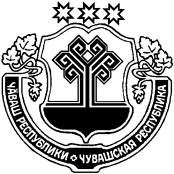 ЧУВАШСКАЯ РЕСПУБЛИКАЙĚПРЕÇ РАЙОНĚН АДМИНИСТРАЦИИЙЫШĂНУ14.10.2016г.    576 № Йěпреç поселокěАДМИНИСТРАЦИЯИБРЕСИНСКОГО РАЙОНА ПОСТАНОВЛЕНИЕ14.10.2016г   № 576поселок ИбресиНастоящее постановление вступает в силу после его официального опубликования.Глава администрацииИбресинского района                                                                              С.В. ГорбуновЧĂВАШ РЕСПУБЛИКИ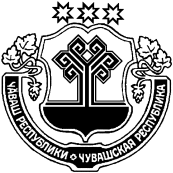 ЧУВАШСКАЯ РЕСПУБЛИКАЙĚПРЕÇ РАЙОНĚНАДМИНИСТРАЦИЙĚЙЫШĂНУ24.10.2016 ç.           589 №Йěпреç поселокěАДМИНИСТРАЦИЯИБРЕСИНСКОГО РАЙОНАПОСТАНОВЛЕНИЕ24.10.2016 ç.            № 589поселок ИбресиОб утверждении муниципальной программы Ибресинского района Чувашской Республики «Развитие потенциала муниципального управления» на 2016-2020 годыГлава администрации Ибресинского района             С.В. ГорбуновОтветственный исполнитель Муниципальной программы-Отдел организационной работы администрации Ибресинского районаСоисполнители муниципальной программы-Структурные подразделения администрации Ибресинского районаУчастники муниципальной программы-Структурные подразделения администрации Ибресинского районаСтруктура муниципальной программы:Подпрограммы----«Противодействие коррупции в Ибресинском районе Чувашской Республики» на 2016-2020 годы;«Развитие муниципальной службы в Ибресинском районе Чувашской Республики» на 2016-2020 годы;«Совершенствование муниципального управления в сфере юстиции в Ибресинском районе Чувашской Республики» на 2016-2020 годы;«Обеспечение реализации муниципальной программы «Развитие потенциала муниципального управления» в Ибресинском районе Чувашской Республики» на 2016-2020 годыЦели Муниципальной программы-совершенствование системы муниципального управления;повышение эффективности и информационной прозрачности деятельности органов местного самоуправления Ибресинского района Чувашской РеспубликиЗадачи Муниципальной программы-повышение эффективности местного самоуправления, взаимодействия гражданского общества и бизнеса с органами власти;повышение степени ответственности органов местного самоуправления Ибресинского района Чувашской Республики перед населением;формирование высококвалифицированного кадрового состава, способного обеспечить эффективность муниципального управленияЦелевые индикаторы (показатели) Муниципальной программы-к 2021 году будут достигнуты следующие показатели:удовлетворенность населения деятельностью органов местного самоуправления Ибесинского района Чувашской Республики - 50,0 процента от числа опрошенных;сокращение  сроков  предоставления информации  органами записи  актов   гражданского состояния   гражданам   и юридическим лицам до 7 днейСроки реализации Муниципальной программы-2016-2020 годыОбъем средств бюджета Ибресинского района на финансирование Муниципальной программы и прогнозная оценка привлекаемых на реализацию ее целей средств федерального бюджета, республиканского бюджета Чувашской Республики, внебюджетных источников-прогнозируемые объемы финансирования мероприятий муниципальной программы в 2016-2020 годах составляют 171734,0 тыс. рублей, в том числе:в 2016 году – 36240,0 тыс. рублей;в 2017 году – 37697,4 тыс. рублей;в 2018 году – 33324,8 тыс. рублей;в 2019 году – 32235,9 тыс. рублей;в 2020 году – 32235,9 тыс. рублей;из них средства:федерального бюджета – 4994,5 тыс. рублей, в том числе:в 2016 году – 1009,3 тыс. рублей;в 2017 году – 996,3 тыс. рублей;в 2018 году – 996,3 тыс. рублей;в 2019 году – 996,3 тыс. рублей;в 2020 году – 996,3 тыс. рублей;республиканского бюджета Чувашской Республики – 1,6 тыс. рублей, в том числе:в 2016 году – 0,8 тыс. рублей;в 2017 году – 0,2 тыс. рублей;в 2018 году – 0,2 тыс. рублей;в 2019 году – 0,2 тыс. рублей;в 2020 году – 0,2 тыс. рублей;бюджета Ибресинского района – 166737,9 тыс. рублей, в том числе:в 2016 году – 35229,9 тыс. рублей;в 2017 году – 36700,9 тыс. рублей;в 2018 году – 32328,3 тыс. рублей;в 2019 году – 31239,4 тыс. рублей;в 2020 году – 31239,4 тыс. рублейОжидаемые результаты реализации Муниципальной программы-реализация муниципальной программы позволит:повысить степень ответственности органов местного самоуправления перед населением;укрепить доверие граждан к органам местного самоуправления;повысить эффективность местного самоуправления, взаимодействия гражданского общества и бизнеса с органами власти;сформировать высококвалифицированный кадровый состав муниципальных служащих;сформировать систему подбора в органы местного самоуправления наиболее достойных кандидатур, компетентных специалистов на основе принципа равного доступа к муниципальной службе;обеспечить дальнейшее развитие системы услуг в сфере государственной регистрации актов гражданского состояния.№ п/пПоказатель 
(индикатор) 
(наименование)Единица 
измеренияЗначения показателейЗначения показателейЗначения показателейЗначения показателейЗначения показателей№ п/пПоказатель 
(индикатор) 
(наименование)Единица 
измерения2016 год2017 год2018 год2019 год2020 год12345678Муниципальная программа Ибресинского района Чувашской Республики «Развитие потенциала муниципального управления» на 2016–2020 годыМуниципальная программа Ибресинского района Чувашской Республики «Развитие потенциала муниципального управления» на 2016–2020 годыМуниципальная программа Ибресинского района Чувашской Республики «Развитие потенциала муниципального управления» на 2016–2020 годыМуниципальная программа Ибресинского района Чувашской Республики «Развитие потенциала муниципального управления» на 2016–2020 годыМуниципальная программа Ибресинского района Чувашской Республики «Развитие потенциала муниципального управления» на 2016–2020 годыМуниципальная программа Ибресинского района Чувашской Республики «Развитие потенциала муниципального управления» на 2016–2020 годыМуниципальная программа Ибресинского района Чувашской Республики «Развитие потенциала муниципального управления» на 2016–2020 годыМуниципальная программа Ибресинского района Чувашской Республики «Развитие потенциала муниципального управления» на 2016–2020 годы1Удовлетворенность населения деятельностью органов местного самоуправления Ибресинского района Чувашской Республики%, от числа опрошенных45,846,847,848,850,0Подпрограмма 1 «Противодействие коррупции в Ибресинском районе Чувашской Республики» на 2016–2020 годыПодпрограмма 1 «Противодействие коррупции в Ибресинском районе Чувашской Республики» на 2016–2020 годыПодпрограмма 1 «Противодействие коррупции в Ибресинском районе Чувашской Республики» на 2016–2020 годыПодпрограмма 1 «Противодействие коррупции в Ибресинском районе Чувашской Республики» на 2016–2020 годыПодпрограмма 1 «Противодействие коррупции в Ибресинском районе Чувашской Республики» на 2016–2020 годыПодпрограмма 1 «Противодействие коррупции в Ибресинском районе Чувашской Республики» на 2016–2020 годыПодпрограмма 1 «Противодействие коррупции в Ибресинском районе Чувашской Республики» на 2016–2020 годыПодпрограмма 1 «Противодействие коррупции в Ибресинском районе Чувашской Республики» на 2016–2020 годы1Доля подготовленных нормативных правовых актов Ибресинского района Чувашской Республики, регулирующих вопросы противодействия коррупции процентов100,0100,0100,0100,0100,0Подпрограмма 2 «Развитие муниципальной службы в Ибресинском районе Чувашской Республики» на 2016–2020 годыПодпрограмма 2 «Развитие муниципальной службы в Ибресинском районе Чувашской Республики» на 2016–2020 годыПодпрограмма 2 «Развитие муниципальной службы в Ибресинском районе Чувашской Республики» на 2016–2020 годыПодпрограмма 2 «Развитие муниципальной службы в Ибресинском районе Чувашской Республики» на 2016–2020 годыПодпрограмма 2 «Развитие муниципальной службы в Ибресинском районе Чувашской Республики» на 2016–2020 годыПодпрограмма 2 «Развитие муниципальной службы в Ибресинском районе Чувашской Республики» на 2016–2020 годыПодпрограмма 2 «Развитие муниципальной службы в Ибресинском районе Чувашской Республики» на 2016–2020 годыПодпрограмма 2 «Развитие муниципальной службы в Ибресинском районе Чувашской Республики» на 2016–2020 годы1Доля подготовленных нормативных правовых актов, регулирующих вопросы муниципальной службы в Ибресинском районе Чувашской Республикипроцентов100,0100,0100,0100,0100,02Доля вакантных должностей муниципальной службы, замещаемых на конкурсной основе, в том числе из кадрового резерва администрации Ибресинского районапроцентовне менее 74не менее 75не менее 75не менее 75не менее 753Доля муниципальных служащих в Ибресинском районе Чувашской Республики в возрасте до 30 лет в общей численности муниципальных служащихпроцентовне менее 22,1не менее 22,5не менее 22,5не менее 22,5не менее 22,54Доля муниципальных служащих, прошедших дополнительное профессиональное образование в текущем году процентовне менее 20%не менее 20%не менее 20%не менее 20%не менее 20%Подпрограмма 3 «Совершенствование муниципального управления в сфере юстиции в Ибресинском районе Чувашской Республики» на 2016-2020 годы Подпрограмма 3 «Совершенствование муниципального управления в сфере юстиции в Ибресинском районе Чувашской Республики» на 2016-2020 годы Подпрограмма 3 «Совершенствование муниципального управления в сфере юстиции в Ибресинском районе Чувашской Республики» на 2016-2020 годы Подпрограмма 3 «Совершенствование муниципального управления в сфере юстиции в Ибресинском районе Чувашской Республики» на 2016-2020 годы Подпрограмма 3 «Совершенствование муниципального управления в сфере юстиции в Ибресинском районе Чувашской Республики» на 2016-2020 годы Подпрограмма 3 «Совершенствование муниципального управления в сфере юстиции в Ибресинском районе Чувашской Республики» на 2016-2020 годы Подпрограмма 3 «Совершенствование муниципального управления в сфере юстиции в Ибресинском районе Чувашской Республики» на 2016-2020 годы Подпрограмма 3 «Совершенствование муниципального управления в сфере юстиции в Ибресинском районе Чувашской Республики» на 2016-2020 годы 1Сокращение сроков предоставления информации органами ЗАГС гражданам и юридическим лицамдней998872Наполняемость электронной базы данных актов гражданского состоянияпроцентов100100100100100№п/пНаименование подпрограммы,основного мероприятия муниципальной программыОтветственныйисполнитель,соисполнителиСрокСрокСрокСрокСрок№п/пНаименование подпрограммы,основного мероприятия муниципальной программыОтветственныйисполнитель,соисполнителиначалареализацииподпрограммы,основногомероприятияокончанияреализацииподпрограммы,отдельногомероприятияОжидаемыйрезультат(краткоеописание)Последствиянереализациимуниципальнойпрограммы,подпрограммы,отдельногомероприятияСвязьподпрограммы,основногомероприятия сцелевыми индикаторами (показателями)муниципальнойпрограммы12345678Подпрограмма 1 «Противодействие коррупции в Ибресинском районе Чувашской Республики» на 2016-2020 годыПодпрограмма 1 «Противодействие коррупции в Ибресинском районе Чувашской Республики» на 2016-2020 годыПодпрограмма 1 «Противодействие коррупции в Ибресинском районе Чувашской Республики» на 2016-2020 годыПодпрограмма 1 «Противодействие коррупции в Ибресинском районе Чувашской Республики» на 2016-2020 годыПодпрограмма 1 «Противодействие коррупции в Ибресинском районе Чувашской Республики» на 2016-2020 годыПодпрограмма 1 «Противодействие коррупции в Ибресинском районе Чувашской Республики» на 2016-2020 годыПодпрограмма 1 «Противодействие коррупции в Ибресинском районе Чувашской Республики» на 2016-2020 годыПодпрограмма 1 «Противодействие коррупции в Ибресинском районе Чувашской Республики» на 2016-2020 годы1Основное мероприятие 1.1. Организационные меры по созданию механизма реализации антикоррупционной политики в Ибресинском районе Чувашской РеспубликиОтдел организационной работы 2016 г..снижение коррупционных проявленийухудшение качества жизнидоля подготовленных нормативных правовых актов Ибресинского района Чувашской Республики, регулирующих вопросы противодействия коррупции 2Основное мероприятие 1.2. Нормативно-правовое обеспечение антикоррупционной деятельностиОтдел организационной работы 2016 г.2020 г.полнота нормативно-правовой базы Ибресинского района Чувашской Республики в сфере противодействия коррупциинеурегулированность вопросов в сфере противодействия коррупциидоля подготовленных нормативных правовых актов Ибресинского района Чувашской Республики, регулирующих вопросы противодействия коррупции 3Основное мероприятие 1.3. Антикоррупционная экспертиза нормативных правовых актов Ибресинского района Чувашской Республики и их проектовОтдел организационной работы 2016 г.2020 г.снижение коррупционных проявленийневыполнение задач подпрограммыдоля подготовленных нормативных правовых актов Ибресинского района Чувашской Республики, регулирующих вопросы противодействия коррупции 4Основное мероприятие 1.4. Внедрение антикоррупционных механизмов в рамках реализации кадровой политики в органах местного самоуправления Ибресинского района Чувашской РеспубликиОтдел организационной работы2016 г.2020 г.реализация кадровой политики в органах местного самоуправления Ибресинского района Чувашской Республики в целях минимизации коррупционных рисков невыполнение задач подпрограммыдоля подготовленных нормативных правовых актов Ибресинского района Чувашской Республики, регулирующих вопросы противодействия коррупции 5Основное мероприятие 1.5. Внедрение внутреннего контроля в органах местного самоуправления Ибресинского района Чувашской РеспубликиОтдел организационной работы2016 г.2020 г.снижение коррупционных проявлений невыполнение задач подпрограммыдоля подготовленных нормативных правовых актов Ибресинского района Чувашской Республики, регулирующих вопросы противодействия коррупции 6Основное мероприятие 1.6. Организация антикоррупционной пропаганды и просвещенияОтдел организационной работы, отдел информатизации и социального развития, отдел образования2016 г.2020 г.снижение коррупционных проявлений;формирование антикоррупционного сознания, нетерпимости по отношению к коррупционным проявлениям;вовлечение гражданского общества в реализацию антикоррупционной политикиухудшение качества жизнидоля подготовленных нормативных правовых актов Ибресинского района Чувашской Республики, регулирующих вопросы противодействия коррупции 7Основное мероприятие 1.7. Обеспечение доступа граждан и организаций к информации о деятельности органов местного самоуправления Ибресинского  района Чувашской РеспубликиОтдел организационной работы, отдел информатизации и социального развития2016 г.2020 г.снижение коррупционных проявлений;содействие реализации прав граждан и организаций на доступ к информации о фактах коррупции и коррупциогенных факторах, а также на их свободное освещение в средствах массовой информации невыполнение задач подпрограммыдоля подготовленных нормативных правовых актов Ибресинского района Чувашской Республики, регулирующих вопросы противодействия коррупции Подпрограмма  2 «Развитие муниципальной службы в Ибресинском районе Чувашской Республики» на 2016-2020 годыПодпрограмма  2 «Развитие муниципальной службы в Ибресинском районе Чувашской Республики» на 2016-2020 годыПодпрограмма  2 «Развитие муниципальной службы в Ибресинском районе Чувашской Республики» на 2016-2020 годыПодпрограмма  2 «Развитие муниципальной службы в Ибресинском районе Чувашской Республики» на 2016-2020 годыПодпрограмма  2 «Развитие муниципальной службы в Ибресинском районе Чувашской Республики» на 2016-2020 годыПодпрограмма  2 «Развитие муниципальной службы в Ибресинском районе Чувашской Республики» на 2016-2020 годыПодпрограмма  2 «Развитие муниципальной службы в Ибресинском районе Чувашской Республики» на 2016-2020 годыПодпрограмма  2 «Развитие муниципальной службы в Ибресинском районе Чувашской Республики» на 2016-2020 годы1Основное мероприятие 2.1. Разработка и мониторинг нормативных правовых актов Ибресинского  района Чувашской Республики, регулирующих вопросы муниципальной службыОтдел организационной работы2016 г..полнота нормативно-правовой базы Чувашской Республики по вопросам гражданской службынеурегулированность вопросов муниципальной службы доля подготовленных нормативных правовых актов, регулирующих вопросы муниципальной службы не менее 100%2Основное мероприятие 2.2. Организация дополнительного профессионального развития муниципальных служащих органов местного самоуправления Ибресинского района Чувашской РеспубликиОтдел организационной работы 2016 г.2020 г.повышение уровня профессионализма и компетентности муниципальных служащихневыполнение требований законодательства об участии органов местного самоуправления в обеспечении дополнительного профессионального образования муниципальных служащихдоля муниципальных служащих, прошедших дополнительное профессиональное образование в текущем году – не менее 20%3Основное мероприятие 2.3. Формирование и эффективное использование кадровых резервовОтдел организационной работы 2016 г.2020 г.наличие высококвалифицированного кадрового состава на гражданской службе, эффективность использования кадровых резервов отсутствие возможностей для обеспечения непрерывности сменяемости кадрового состава на муниципальной службе;отсутствие возможностей для назначения на руководящие должности высококвалифицированных специалистов доля вакантных должностей муниципальной службы, замещаемых на конкурсной основе, в том числе из кадрового резерва не менее 75%4Основное мероприятие 2.4. Повышение престижа муниципальной службыОтдел организационной работы2016 г.2020 г.повышение престижа муниципальной службы непривлекательность муниципальной службы; текучесть кадров морально-психологический климат в коллективе не ниже, чем «удовлетворительно»IIодпрограмма 3 «Совершенствование муниципального управления в сфере юстиции в Ибресинском районе Чувашской Республики» на 2016-2020 годыIIодпрограмма 3 «Совершенствование муниципального управления в сфере юстиции в Ибресинском районе Чувашской Республики» на 2016-2020 годыIIодпрограмма 3 «Совершенствование муниципального управления в сфере юстиции в Ибресинском районе Чувашской Республики» на 2016-2020 годыIIодпрограмма 3 «Совершенствование муниципального управления в сфере юстиции в Ибресинском районе Чувашской Республики» на 2016-2020 годыIIодпрограмма 3 «Совершенствование муниципального управления в сфере юстиции в Ибресинском районе Чувашской Республики» на 2016-2020 годыIIодпрограмма 3 «Совершенствование муниципального управления в сфере юстиции в Ибресинском районе Чувашской Республики» на 2016-2020 годыIIодпрограмма 3 «Совершенствование муниципального управления в сфере юстиции в Ибресинском районе Чувашской Республики» на 2016-2020 годыIIодпрограмма 3 «Совершенствование муниципального управления в сфере юстиции в Ибресинском районе Чувашской Республики» на 2016-2020 годы1Основное мероприятие 3.1. Осуществление полномочий Российской Федерации по регистрации актов гражданского состоянияОтдел ЗАГС 2016 г.2020 г.создание условий и повышения эффективности работы органов записи актов гражданского состоянияневыполнение задач подпрограммысокращение сроков предоставления информации органами ЗАГС гражданам и юридическим лицам2Основное мероприятие 3.2. Повышение качества и доступности государственных услуг в сфере государственной регистрации актов гражданского состояния, в том числе в электронном видеОтдел ЗАГС..создание условий и повышения эффективности работы органов записи актов гражданского состоянияневыполнение задач подпрограммынаполняемость электронной базы данных актов гражданского состояния3Основное мероприятие 3.3. Осуществление полномочий по составлению (изменению) списков кандидатов в присяжные заседатели федеральных судов общей юрисдикции Российской Федерации.Отдел организационной работы2016 г.2020 г.создание условий для качественного ведения делопроизводстваневыполнение задач подпрограммы4Основное мероприятие 3.4.Обеспечение деятельности мировых судей Чувашской Республики в целях реализации прав, свобод и законных интересов граждан и юридических лицОтдел организационной работы..создание условий для качественного ведения делопроизводстваневыполнение задач подпрограммыПодпрограмма 4 «Обеспечение реализации муниципальной программы «Развитие потенциала муниципального управления»в Ибресинском районе Чувашской Республики» на 2016-2020 годыПодпрограмма 4 «Обеспечение реализации муниципальной программы «Развитие потенциала муниципального управления»в Ибресинском районе Чувашской Республики» на 2016-2020 годыПодпрограмма 4 «Обеспечение реализации муниципальной программы «Развитие потенциала муниципального управления»в Ибресинском районе Чувашской Республики» на 2016-2020 годыПодпрограмма 4 «Обеспечение реализации муниципальной программы «Развитие потенциала муниципального управления»в Ибресинском районе Чувашской Республики» на 2016-2020 годыПодпрограмма 4 «Обеспечение реализации муниципальной программы «Развитие потенциала муниципального управления»в Ибресинском районе Чувашской Республики» на 2016-2020 годыПодпрограмма 4 «Обеспечение реализации муниципальной программы «Развитие потенциала муниципального управления»в Ибресинском районе Чувашской Республики» на 2016-2020 годыПодпрограмма 4 «Обеспечение реализации муниципальной программы «Развитие потенциала муниципального управления»в Ибресинском районе Чувашской Республики» на 2016-2020 годыПодпрограмма 4 «Обеспечение реализации муниципальной программы «Развитие потенциала муниципального управления»в Ибресинском районе Чувашской Республики» на 2016-2020 годы1Основное мероприятие 4.1. Обеспечение выполнения функций органов местного самоуправления Ибресинского района Чувашской РеспубликиОтдел организационной работы 2016 г.2020г.создание условий и повышения эффективности работы органов  местного самоуправленияневыполнение задач подпрограммыудовлетворенность населения деятельностью органов местного самоуправления Ибресинского Чувашской Республики2Основное мероприятие 4.2. Общепрограммные расходыОтдел организационной работы 2016 г..3Основное мероприятие 4.3. Обеспечение деятельности административной комиссии для рассмотрения дел об административных правонарушенияхОтдел организационной работы 2016 г.2020 г.создание условий для качественного ведения делопроизводстваневыполнение задач подпрограммыСтатусНаименование муниципальной программы Ибресинского района Чувашской Республики (подпрограммы муниципальной программы Ибресинского района Чувашской Республики)Источники финансированияРасходы по годам, тыс. рублейРасходы по годам, тыс. рублейРасходы по годам, тыс. рублейРасходы по годам, тыс. рублейРасходы по годам, тыс. рублейСтатусНаименование муниципальной программы Ибресинского района Чувашской Республики (подпрограммы муниципальной программы Ибресинского района Чувашской Республики)Источники финансирования2016201720182019202012345678Муниципальная программа Ибресинского района Чувашской Республики«Развитие потенциала муниципального управления» на 2016 - 2020 годывсего36240,037697,433324,832235,932235,9Муниципальная программа Ибресинского района Чувашской Республики«Развитие потенциала муниципального управления» на 2016 - 2020 годыфедеральный бюджет1009,3996,3996,3996,3996,3Муниципальная программа Ибресинского района Чувашской Республики«Развитие потенциала муниципального управления» на 2016 - 2020 годыреспубликанский бюджет Чувашской Республики0,80,20,20,20,2Муниципальная программа Ибресинского района Чувашской Республики«Развитие потенциала муниципального управления» на 2016 - 2020 годыбюджет Ибресинского района35229,936700,932328,331239,431239,4Подпрограмма«Противодействие коррупции в Ибресинском районе Чувашской Республики» на 2016-2020 годывсего0,00,00,00,00,0Подпрограмма«Противодействие коррупции в Ибресинском районе Чувашской Республики» на 2016-2020 годыфедеральный бюджет0,00,00,00,00,0Подпрограмма«Противодействие коррупции в Ибресинском районе Чувашской Республики» на 2016-2020 годыреспубликанский бюджет Чувашской Республики0,00,00,00,00,0Подпрограмма«Противодействие коррупции в Ибресинском районе Чувашской Республики» на 2016-2020 годыбюджет Ибресинского района0,00,00,00,00,0Подпрограмма«Развитие муниципальной службы в Ибресинском районе Чувашской Республики» на 2016-2020 годывсего0,00,00,00,00,0Подпрограмма«Развитие муниципальной службы в Ибресинском районе Чувашской Республики» на 2016-2020 годыфедеральный бюджет0,00,00,00,00,0Подпрограмма«Развитие муниципальной службы в Ибресинском районе Чувашской Республики» на 2016-2020 годыреспубликанский бюджет Чувашской Республики0,00,00,00,00,0Подпрограмма«Развитие муниципальной службы в Ибресинском районе Чувашской Республики» на 2016-2020 годыбюджет Ибресинского района0,00,00,00,00,0Подпрограмма«Совершенствование муниципального управления в сфере юстиции в Ибресинском районе Чувашской Республики» на 2016-2020 годывсего1009,3996,3996,3996,3996,3Подпрограмма«Совершенствование муниципального управления в сфере юстиции в Ибресинском районе Чувашской Республики» на 2016-2020 годыфедеральный бюджет1009,3996,3996,3996,3996,3Подпрограмма«Совершенствование муниципального управления в сфере юстиции в Ибресинском районе Чувашской Республики» на 2016-2020 годыреспубликанский бюджет Чувашской Республики0,00,00,00,00,0Подпрограмма«Совершенствование муниципального управления в сфере юстиции в Ибресинском районе Чувашской Республики» на 2016-2020 годыбюджет Ибресинского района0,00,00,00,00,0Подпрограмма«Обеспечение реализации муниципальной программы «Развитие потенциала муниципального управления в Ибресинском районе Чувашской Республики» на 2016-2020 годывсего35230,736701,132328,531239,631239,6Подпрограмма«Обеспечение реализации муниципальной программы «Развитие потенциала муниципального управления в Ибресинском районе Чувашской Республики» на 2016-2020 годыфедеральный бюджет0,00,00,00,00,0Подпрограмма«Обеспечение реализации муниципальной программы «Развитие потенциала муниципального управления в Ибресинском районе Чувашской Республики» на 2016-2020 годыреспубликанский бюджет Чувашской Республики0,80,20,20,20,2Подпрограмма«Обеспечение реализации муниципальной программы «Развитие потенциала муниципального управления в Ибресинском районе Чувашской Республики» на 2016-2020 годыбюджет Ибресинского района35229,936700,932328,331239,431239,4Ответственный исполнитель подпрограммы–Отдел организационной работы администрации Ибресинского районаСоисполнители подпрограммы–отсутствуют  Цель подпрограммы –снижение уровня коррупции и ее влияния на деятельность администрации Ибресинского района Чувашской РеспубликиЗадачи подпрограммы–предупреждение коррупционных правонарушений;устранение условий, порождающих коррупцию;обеспечение ответственности за коррупционные правонарушения во всех случаях, предусмотренных нормативными правовыми актами Российской Федерации и Чувашской Республики;реализация кадровой политики в администрации Ибресинского района Чувашской Республики в целях минимизации коррупционных рисков;вовлечение гражданского общества в реализацию антикоррупционной политики;формирование антикоррупционного сознания, нетерпимости по отношению к коррупционным проявлениям;содействие реализации прав граждан и организаций на доступ к информации о фактах коррупции и коррупциогенных факторах, а также на их свободное освещение в средствах массовой информацииЦелевые индикаторы и показатели подпрограммы–к 2021 году предусматривается достижение следующих показателей:доля подготовленных нормативных правовых актов Ибресинского района Чувашской Республики, регулирующих вопросы противодействия коррупции не менее 100 процентовСрок реализации подпрограммы–2016–2020 годыОбъемы финансирования подпрограммы с разбивкой по годам ее реализации–в пределах бюджетных ассигнований на ведение основной деятельностиОбъемы финансирования муниципальной программы уточняются при формировании бюджета Ибресинского района на очередной финансовый год и плановый периодОжидаемые конечные результаты реализации подпрограммы -создание эффективных условий для предупреждения и искоренения коррупции;повышение эффективности борьбы с коррупционными правонарушениями;снижение уровня злоупотреблений со стороны муниципальных служащих при осуществлении ими должностных полномочий;укрепление доверия граждан к администрации Ибресинского района Чувашской РеспубликиОтветственный исполнитель подпрограммы–Отдел организационной работы администрации Ибресинского районаСоисполнители подпрограммы-отсутствуютЦель подпрограммы –повышение эффективности муниципальной службы в администрации Ибресинском районе Чувашской Республики, а также результативности профессиональной служебной деятельности муниципальных служащих в Ибресинском районе Чувашской Республики Задачи подпрограммы–совершенствование системы правового регулирования муниципальной службы;внедрение новых кадровых технологий на муниципальной службе; эффективность подготовки кадров для муниципальной службы, профессионального развития муниципальных служащих, лиц, состоящих в кадровых резервах органов местного самоуправления Ибресинского района Чувашской Республики;повышение престижа муниципальной службы;совершенствование порядка формирования, использования и подготовки кадровых резервов; создание объективных и прозрачных механизмов конкурсного отбора кандидатов на замещение должностей муниципальной службы и в кадровые резервы;формирование положительного имиджа органов местного самоуправления Ибресинского района Чувашской Республики;обеспечение стабильности кадрового корпуса администрации Ибресинского района;совершенствование организационной системы управления кадровыми процессамиЦелевые индикаторы и показатели подпрограммы–к 2021 году предусматривается достижение следующих показателей:доля подготовленных нормативных правовых актов Ибресинского района Чувашской Республики, регулирующих вопросы  муниципальной службы в Ибресинском районе Чувашской Республики не менее 100 процентов;доля вакантных должностей муниципальной службы, замещаемых на конкурсной основе, в том числе из кадрового резерва администрации Ибресинского района, не менее 75,0 процентов;доля муниципальных служащих в Ибресинском районе Чувашской Республики в возрасте до 30 лет в общей численности муниципальных служащих не менее 22,5 процентов;доля муниципальных служащих, прошедших дополнительное профессиональное образование в текущем году не менее 20 процентов;оценка гражданами уровня эффективности муниципальной службы и результативности деятельности муниципальных служащих не ниже чем «удовлетворительно»;оценка муниципальными служащими условий и результатов своей работы, морально-психологического климата в коллективе не ниже чем «удовлетворительно»Срок реализации подпрограммы–2016–2020 годыОбъемы финансирования подпрограммы с разбивкой по годам реализации–в пределах бюджетных ассигнований на ведение основной деятельностиОбъемы финансирования муниципальной программы уточняются при формировании бюджета Ибресинского района на очередной финансовый год и плановый периодОжидаемые конечные результаты реализации подпрограммы –полнота нормативно-правовой базы Ибресинского района по вопросам муниципальной службы;создание эффективной системы поиска и отбора кандидатов для замещения должностей муниципальной службы для включения в кадровые резервы, основанной на принципах открытости, объективности и равного доступа граждан к муниципальной службе; использование инновационных технологий профессионального развития муниципальных служащих, лиц, состоящих в кадровых резервах;применение современных методов оценки граждан и муниципальных служащих;доверие граждан к деятельности муниципальных служащих;стабильность профессионального кадрового состава муниципальной службы;эффективность кадровых резервов;престиж муниципальной службы;формирование положительного имиджа муниципального служащего администрации Ибресинского района.Ответственный исполнитель подпрограммы–Отдел ЗАГС администрации Ибресинского районаСоисполнители подпрограммы-Структурные подразделения администрации Ибресинского районаЦель подпрограммы –реализация государственной политики в сфере юстицииЗадачи подпрограммы–повышение качества и оперативности обслуживания населения в сфере государственной регистрации актов гражданского состояния за счет внедрения информационных и коммуникационных технологий;материально-техническое оснащение органов ЗАГС, соответствующее требованиям, установленным законодательством Российской Федерации;учет и систематизация муниципальных нормативных правовых актовЦелевые индикаторы и показатели подпрограммы–к 2021 году предусматривается достижение следующих показателей:наполняемость электронной базы данных актов гражданского состояния – 100 процентовСрок реализации подпрограммы–2016–2020 годыОбъемы финансирования подпрограммы с разбивкой по годам реализации–Прогнозируемый объем финансирования мероприятий подпрограммы в 2016–2020 годах за счет средств федерального бюджета составит 4994,5 тыс. рублей, в том числе:в 2016 году – 1009,3 тыс. рублей;в 2017 году – 996,3 тыс. рублей;в 2018 году – 996,3 тыс. рублей;в 2019 году – 996,3 тыс. рублей;в 2020 году – 996,3 тыс. рублейОбъемы финансирования уточняются при формировании бюджета Ибресинского района на очередной финансовый год и плановый периодОжидаемые конечные результаты реализации подпрограммы –повышение эффективности органов записи актов гражданского состояния Ибресинского района Чувашской Республики;развитие системы электронных услуг в сфере государственной регистрации актов гражданского состоянияОтветственный исполнитель подпрограммы-Отдел организационной работы администрации Ибресинского районаСоисполнители подпрограммы-Структурные подразделения администрации Ибресинского районаЦель подпрограммы-обеспечение эффективной деятельности органов местного самоуправления Ибресинского районаЗадачи подпрограммы-совершенствование функций органов местного самоуправления Ибресинского районаЦелевые индикаторы и показатели подпрограммы-повышение эффективности муниципального управленияЭтапы и сроки реализации подпрограммы-2016-2020 годыОбъемы финансирования подпрограммы с разбивкой по годам ее реализации-Прогнозируемый объем финансирования мероприятий подпрограммы в 2014–2020 годах составит 166739,5 тыс. рублей, в том числе:в 2016 году – 35230,7 тыс. рублей;в 2017 году – 36701,1 тыс. рублей;в 2018 году – 32328,5 тыс. рублей;в 2019 году – 31239,6 тыс. рублей;в 2020 году – 31239,6 тыс. рублей;из них средства:республиканского бюджета 1,6 тыс. рублей, в том числев 2016 году – 0,8 тыс. рублей;в 2017 году – 0,2 тыс. рублей;в 2018 году – 0,2 тыс. рублей;в 2019 году – 0,2 тыс. рублей;в 2020 году – 0,2 тыс. рублей;бюджета Ибресинского района 166737,9 тыс. рублей, в том числе:в 2016 году – 35229,9 тыс. рублей;в 2017 году – 36700,9 тыс. рублей;в 2018 году – 32328,3 тыс. рублей;в 2019 году – 31239,4 тыс. рублей;в 2020 году – 31239,4 тыс. рублейОбъемы финансирования уточняются при формировании бюджета Ибресинского района на очередной финансовый год и плановый периодОжидаемые результаты реализации подпрограммы-реализация подпрограммы позволит обеспечить эффективность муниципального управленияЧĂВАШ РЕСПУБЛИКИ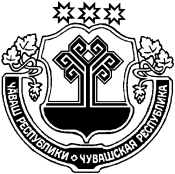 ЧУВАШСКАЯ РЕСПУБЛИКАЙĚПРЕÇ РАЙОНĚН АДМИНИСТРАЦИИЙЫШĂНУ18.07.2016 г.      403№ Йěпреç поселокěАДМИНИСТРАЦИЯИБРЕСИНСКОГО РАЙОНА ПОСТАНОВЛЕНИЕ18.07.2016 г.         № 403Отчет об исполнении бюджета Ибресинского района за 6 месяцев 2016 годаОтчет об исполнении бюджета Ибресинского района за 6 месяцев 2016 годаОтчет об исполнении бюджета Ибресинского района за 6 месяцев 2016 годаОтчет об исполнении бюджета Ибресинского района за 6 месяцев 2016 годаОтчет об исполнении бюджета Ибресинского района за 6 месяцев 2016 года1. ДОХОДЫ БЮДЖЕТА1. ДОХОДЫ БЮДЖЕТА1. ДОХОДЫ БЮДЖЕТА1. ДОХОДЫ БЮДЖЕТА1. ДОХОДЫ БЮДЖЕТА1. ДОХОДЫ БЮДЖЕТА1. ДОХОДЫ БЮДЖЕТА1. ДОХОДЫ БЮДЖЕТА1. ДОХОДЫ БЮДЖЕТА1. ДОХОДЫ БЮДЖЕТА(рублей)Наименование 
показателяКод стро-киКод дохода по бюджетной классификацииУтвержденные бюджетные назначенияИсполненоНаименование 
показателяКод стро-киКод дохода по бюджетной классификацииУтвержденные бюджетные назначенияИсполнено1231326Доходы бюджета - ИТОГО010х373 691 783,03176 991 838,40в том числе:   НАЛОГОВЫЕ И НЕНАЛОГОВЫЕ ДОХОДЫ010 000 1000000000 0000 00066 659 430,0029 033 196,65  НАЛОГИ НА ПРИБЫЛЬ, ДОХОДЫ010 000 1010000000 0000 00041 008 950,0019 264 546,69  Налог на доходы физических лиц010 000 1010200001 0000 11041 008 950,0019 264 546,69  Налог на доходы физических лиц с доходов, источником которых является налоговый агент, за исключением доходов, в отношении которых исчисление и уплата налога осуществляются в соответствии со статьями 227, 227.1 и 228 Налогового кодекса Российской Федерации010 000 1010201001 0000 11041 008 950,0019 216 860,29  Налог на доходы физических лиц с доходов, полученных от осуществления деятельности физическими лицами, зарегистрированными в качестве индивидуальных предпринимателей, нотариусов, занимающихся частной практикой, адвокатов, учредивших адвокатские кабинеты и других лиц, занимающихся частной практикой в соответствии со статьей 227 Налогового кодекса Российской Федерации010 000 1010202001 0000 110-9 521,37  Налог на доходы физических лиц с доходов, полученных физическими лицами в соответствии со статьей 228 Налогового кодекса Российской Федерации010 000 1010203001 0000 110-38 165,03  НАЛОГИ НА ТОВАРЫ (РАБОТЫ, УСЛУГИ), РЕАЛИЗУЕМЫЕ НА ТЕРРИТОРИИ РОССИЙСКОЙ ФЕДЕРАЦИИ010 000 1030000000 0000 0003 258 980,001 748 091,06  Акцизы по подакцизным товарам (продукции), производимым на территории Российской Федерации010 000 1030200001 0000 1103 258 980,001 748 091,06  Доходы от уплаты акцизов на дизельное топливо, подлежащие распределению между бюджетами субъектов Российской Федерации и местными бюджетами с учетом установленных дифференцированных нормативов отчислений в местные бюджеты010 000 1030223001 0000 1101 287 290,00594 552,93  Доходы от уплаты акцизов на моторные масла для дизельных и (или) карбюраторных (инжекторных) двигателей, подлежащие распределению между бюджетами субъектов Российской Федерации и местными бюджетами с учетом установленных дифференцированных нормативов отчислений в местные бюджеты010 000 1030224001 0000 110-9 802,07  Доходы от уплаты акцизов на автомобильный бензин, подлежащие распределению между бюджетами субъектов Российской Федерации и местными бюджетами с учетом установленных дифференцированных нормативов отчислений в местные бюджеты010 000 1030225001 0000 1101 971 690,001 237 325,78  Доходы от уплаты акцизов на прямогонный бензин, подлежащие распределению между бюджетами субъектов Российской Федерации и местными бюджетами с учетом установленных дифференцированных нормативов отчислений в местные бюджеты010 000 1030226001 0000 110--93 589,72  НАЛОГИ НА СОВОКУПНЫЙ ДОХОД010 000 1050000000 0000 00011 736 800,004 988 402,47  Единый налог на вмененный доход для отдельных видов деятельности010 000 1050200002 0000 11011 500 000,004 593 255,93  Единый налог на вмененный доход для отдельных видов деятельности010 000 1050201002 0000 11011 500 000,004 557 028,89  Единый налог на вмененный доход для отдельных видов деятельности (за налоговые периоды, истекшие до 1 января 2011 года)010 000 1050202002 0000 110-36 227,04  Единый сельскохозяйственный налог010 000 1050300001 0000 110236 800,00395 112,73  Единый сельскохозяйственный налог010 000 1050301001 0000 110236 800,00395 112,73  Налог, взимаемый в связи с применением патентной системы налогообложения010 000 1050400002 0000 110-33,81  Налог, взимаемый в связи с применением патентной системы налогообложения, зачисляемый в бюджеты муниципальных районов010 000 1050402002 0000 110-33,81  НАЛОГИ НА ИМУЩЕСТВО010 000 1060000000 0000 0001 066 100,00131 812,99  Транспортный налог010 000 1060400002 0000 1101 066 100,00131 812,99  Транспортный налог с организаций010 000 1060401102 0000 110366 100,0072 285,71  Транспортный налог с физических лиц010 000 1060401202 0000 110700 000,0059 527,28  НАЛОГИ, СБОРЫ И РЕГУЛЯРНЫЕ ПЛАТЕЖИ ЗА ПОЛЬЗОВАНИЕ ПРИРОДНЫМИ РЕСУРСАМИ010 000 1070000000 0000 00080 000,0016 656,44  Налог на добычу полезных ископаемых010 000 1070100001 0000 11080 000,0016 656,44  Налог на добычу общераспространенных полезных ископаемых010 000 1070102001 0000 11080 000,0016 656,44  ГОСУДАРСТВЕННАЯ ПОШЛИНА010 000 1080000000 0000 0001 399 300,00870 279,45  Государственная пошлина по делам, рассматриваемым в судах общей юрисдикции, мировыми судьями010 000 1080300001 0000 110900 000,00663 514,89  Государственная пошлина по делам, рассматриваемым в судах общей юрисдикции, мировыми судьями (за исключением Верховного Суда Российской Федерации)010 000 1080301001 0000 110900 000,00663 514,89  Государственная пошлина за государственную регистрацию, а также за совершение прочих юридически значимых действий010 000 1080700001 0000 110499 300,00206 764,56  Государственная пошлина за государственную регистрацию прав, ограничений (обременений) прав на недвижимое имущество и сделок с ним010 000 1080702001 0000 110349 300,00193 189,56  Государственная пошлина за выдачу и обмен паспорта гражданина Российской Федерации010 000 1080710001 0000 110150 000,001 575,00  Государственная пошлина за выдачу разрешения на установку рекламной конструкции010 000 1080715001 0000 110-12 000,00  ЗАДОЛЖЕННОСТЬ И ПЕРЕРАСЧЕТЫ ПО ОТМЕНЕННЫМ НАЛОГАМ, СБОРАМ И ИНЫМ ОБЯЗАТЕЛЬНЫМ ПЛАТЕЖАМ010 000 1090000000 0000 000-248,00  Прочие налоги и сборы (по отмененным местным налогам и сборам)010 000 1090700000 0000 110-248,00  Целевые сборы с граждан и предприятий, учреждений, организаций на содержание милиции, на благоустройство территорий, на нужды образования и другие цели010 000 1090703000 0000 110-248,00  Целевые сборы с граждан и предприятий, учреждений, организаций на содержание милиции, на благоустройство территорий, на нужды образования и другие цели, мобилизуемые на территориях муниципальных районов010 000 1090703305 0000 110-248,00  ДОХОДЫ ОТ ИСПОЛЬЗОВАНИЯ ИМУЩЕСТВА, НАХОДЯЩЕГОСЯ В ГОСУДАРСТВЕННОЙ И МУНИЦИПАЛЬНОЙ СОБСТВЕННОСТИ010 000 1110000000 0000 000864 300,00433 395,07  Доходы, получаемые в виде арендной либо иной платы за передачу в возмездное пользование государственного и муниципального имущества (за исключением имущества бюджетных и автономных учреждений, а также имущества государственных и муниципальных унитарных предприятий, в том числе казенных)010 000 1110500000 0000 120864 300,00433 395,07  Доходы, получаемые в виде арендной платы за земельные участки, государственная собственность на которые не разграничена, а также средства от продажи права на заключение договоров аренды указанных земельных участков010 000 1110501000 0000 120650 000,00269 350,67  Доходы, получаемые в виде арендной платы за земельные участки, государственная собственность на которые не разграничена и которые расположены в границах сельских  поселений, а также средства от продажи права на заключение договоров аренды указанных земельных участков010 000 1110501310 0000 120445 000,00133 764,75  Доходы, получаемые в виде арендной платы за земельные участки, государственная собственность на которые не разграничена и которые расположены в границах городских поселений, а также средства от продажи права на заключение договоров аренды указанных земельных участков010 000 1110501313 0000 120205 000,00135 585,92  Доходы, получаемые в виде арендной платы за земли после разграничения государственной собственности на землю, а также средства от продажи права на заключение договоров аренды указанных земельных участков (за исключением земельных участков бюджетных и автономных учреждений)010 000 1110502000 0000 120-42 981,46  Доходы, получаемые в виде арендной платы, а также средства от продажи права на заключение договоров аренды за земли, находящиеся в собственности муниципальных районов (за исключением земельных участков муниципальных бюджетных и автономных учреждений)010 000 1110502505 0000 120-42 981,46  Доходы от сдачи в аренду имущества, находящегося в оперативном управлении органов государственной власти, органов местного самоуправления, государственных внебюджетных фондов и созданных ими учреждений (за исключением имущества бюджетных и автономных учреждений)010 000 1110503000 0000 120214 300,00121 062,94  Доходы от сдачи в аренду имущества, находящегося в оперативном управлении органов управления муниципальных районов и созданных ими учреждений (за исключением имущества муниципальных бюджетных и автономных учреждений)010 000 1110503505 0000 120214 300,00121 062,94  ПЛАТЕЖИ ПРИ ПОЛЬЗОВАНИИ ПРИРОДНЫМИ РЕСУРСАМИ010 000 1120000000 0000 000195 000,00242 127,34  Плата за негативное воздействие на окружающую среду010 000 1120100001 0000 120195 000,00242 127,34  Плата за выбросы загрязняющих веществ в атмосферный воздух стационарными объектами010 000 1120101001 0000 120-10 125,49  Плата за выбросы загрязняющих веществ в атмосферный воздух передвижными объектами010 000 1120102001 0000 120-229,71  Плата за сбросы загрязняющих веществ в водные объекты010 000 1120103001 0000 120145 000,00186 850,30  Плата за размещение отходов производства и потребления010 000 1120104001 0000 12050 000,0044 921,84  ДОХОДЫ ОТ ОКАЗАНИЯ ПЛАТНЫХ УСЛУГ (РАБОТ) И КОМПЕНСАЦИИ ЗАТРАТ ГОСУДАРСТВА010 000 1130000000 0000 00050 000,0021 937,60  Доходы от компенсации затрат государства010 000 1130200000 0000 13050 000,0021 937,60  Доходы, поступающие в порядке возмещения расходов, понесенных в связи с эксплуатацией имущества010 000 1130206000 0000 13050 000,0021 937,60  Доходы, поступающие в порядке возмещения расходов, понесенных в связи с эксплуатацией имущества муниципальных районов010 000 1130206505 0000 13050 000,0021 937,60  ДОХОДЫ ОТ ПРОДАЖИ МАТЕРИАЛЬНЫХ И НЕМАТЕРИАЛЬНЫХ АКТИВОВ010 000 1140000000 0000 0005 500 000,00634 828,52  Доходы от реализации имущества, находящегося в государственной и муниципальной собственности (за исключением движимого имущества бюджетных и автономных учреждений, а также имущества государственных и муниципальных унитарных предприятий, в том числе казенных)010 000 1140200000 0000 0002 500 000,00183 037,50  Доходы от реализации имущества, находящегося в собственности муниципальных районов (за исключением движимого имущества муниципальных бюджетных и автономных учреждений, а также имущества муниципальных унитарных предприятий, в том числе казенных), в части реализации основных средств по указанному имуществу010 000 1140205005 0000 4102 500 000,00183 037,50  Доходы от реализации иного имущества, находящегося в собственности муниципальных районов (за исключением имущества муниципальных бюджетных и автономных учреждений, а также имущества муниципальных унитарных предприятий, в том числе казенных), в части реализации основных средств по указанному имуществу010 000 1140205305 0000 4102 500 000,00183 037,50  Доходы от продажи земельных участков, находящихся в государственной и муниципальной собственности010 000 1140600000 0000 4303 000 000,00451 791,02  Доходы от продажи земельных участков, государственная собственность на которые не разграничена010 000 1140601000 0000 4303 000 000,00451 791,02  Доходы от продажи земельных участков, государственная собственность на которые не разграничена и которые расположены в границах межселенных территорий муниципальных районов010 000 1140601305 0000 430--32 900,00  Доходы от продажи земельных участков, государственная собственность на которые не разграничена и которые расположены в границах сельских поселений010 000 1140601310 0000 4302 000 000,00470 347,17  Доходы от продажи земельных участков, государственная собственность на которые не разграничена и которые расположены в границах городских поселений010 000 1140601313 0000 4301 000 000,0014 343,85  ШТРАФЫ, САНКЦИИ, ВОЗМЕЩЕНИЕ УЩЕРБА010 000 1160000000 0000 0001 500 000,00680 871,02  Денежные взыскания (штрафы) за нарушение законодательства о налогах и сборах010 000 1160300000 0000 14020 000,001 460,00  Денежные взыскания (штрафы) за нарушение законодательства о налогах и сборах, предусмотренные статьями 116, 118, статьей 119.1, пунктами 1 и 2 статьи 120, статьями 125, 126, 128, 129, 129.1, 132, 133, 134, 135, 135.1 Налогового кодекса Российской Федерации010 000 1160301001 0000 14020 000,00-2 990,00  Денежные взыскания (штрафы) за административные правонарушения в области налогов и сборов, предусмотренные Кодексом Российской Федерации об административных правонарушениях010 000 1160303001 0000 140-4 450,00  Денежные взыскания (штрафы) за нарушение законодательства о применении контрольно-кассовой техники при осуществлении наличных денежных расчетов и (или) расчетов с использованием платежных карт010 000 1160600001 0000 140100 000,0073 842,06  Денежные взыскания (штрафы) за административные правонарушения в области государственного регулирования производства и оборота этилового спирта, алкогольной, спиртосодержащей и табачной продукции010 000 1160800001 0000 140-15 000,00  Денежные взыскания (штрафы) за административные правонарушения в области государственного регулирования производства и оборота этилового спирта, алкогольной, спиртосодержащей продукции010 000 1160801001 0000 140-15 000,00  Денежные взыскания (штрафы) и иные суммы, взыскиваемые с лиц, виновных в совершении преступлений, и в возмещение ущерба имуществу010 000 1162100000 0000 140-115 267,02  Денежные взыскания (штрафы) и иные суммы, взыскиваемые с лиц, виновных в совершении преступлений, и в возмещение ущерба имуществу, зачисляемые в бюджеты муниципальных районов010 000 1162105005 0000 140-115 267,02  Денежные взыскания (штрафы) за нарушение законодательства Российской Федерации о недрах, об особо охраняемых природных территориях, об охране и использовании животного мира, об экологической экспертизе, в области охраны окружающей среды, о рыболовстве и сохранении водных биологических ресурсов, земельного законодательства, лесного законодательства, водного законодательства010 000 1162500000 0000 140348 000,0025 000,00  Денежные взыскания (штрафы) за нарушение земельного законодательства010 000 1162506001 0000 140348 000,0025 000,00  Денежные взыскания (штрафы) за нарушение законодательства в области обеспечения санитарно-эпидемиологического благополучия человека и законодательства в сфере защиты прав потребителей010 000 1162800001 0000 140230 000,0017 500,00  Денежные взыскания (штрафы) за правонарушения в области дорожного движения010 000 1163000001 0000 140-7 000,00  Прочие денежные взыскания (штрафы) за правонарушения в области дорожного движения010 000 1163003001 0000 140-7 000,00  Денежные взыскания (штрафы) за нарушение законодательства Российской Федерации об административных правонарушениях, предусмотренные статьей 20.25 Кодекса Российской Федерации об административных правонарушениях010 000 1164300001 0000 14030 000,0088 452,53  Прочие поступления от денежных взысканий (штрафов) и иных сумм в возмещение ущерба010 000 1169000000 0000 140772 000,00337 349,41  Прочие поступления от денежных взысканий (штрафов) и иных сумм в возмещение ущерба, зачисляемые в бюджеты муниципальных районов010 000 1169005005 0000 140772 000,00337 349,41  БЕЗВОЗМЕЗДНЫЕ ПОСТУПЛЕНИЯ010 000 2000000000 0000 000307 032 353,03147 958 641,75  БЕЗВОЗМЕЗДНЫЕ ПОСТУПЛЕНИЯ ОТ ДРУГИХ БЮДЖЕТОВ БЮДЖЕТНОЙ СИСТЕМЫ РОССИЙСКОЙ ФЕДЕРАЦИИ010 000 2020000000 0000 000307 158 958,13148 085 246,85  Дотации бюджетам бюджетной системы Российской Федерации010 000 2020100000 0000 15134 875 100,0017 437 800,00  Дотации на выравнивание бюджетной обеспеченности010 000 2020100100 0000 1518 834 500,004 417 200,00  Дотации бюджетам муниципальных районов на выравнивание  бюджетной обеспеченности010 000 2020100105 0000 1518 834 500,004 417 200,00  Дотации бюджетам сельских поселений на выравнивание бюджетной обеспеченности010 000 2020100110 0000 151--  Дотации бюджетам на поддержку мер по обеспечению сбалансированности бюджетов010 000 2020100300 0000 15126 040 600,0013 020 600,00  Дотации бюджетам муниципальных районов на поддержку мер по обеспечению сбалансированности бюджетов010 000 2020100305 0000 15126 040 600,0013 020 600,00  Субсидии бюджетам бюджетной системы Российской Федерации (межбюджетные субсидии)010 000 2020200000 0000 15163 371 208,1315 865 918,59  Субсидии бюджетам на обеспечение жильем молодых семей010 000 2020200800 0000 1515 089 600,00-  Субсидии бюджетам муниципальных районов на обеспечение жильем молодых семей010 000 2020200805 0000 1515 089 600,00-  Субсидии бюджетам на реализацию федеральных целевых программ010 000 2020205100 0000 15110 614 900,0010 614 900,00  Субсидии бюджетам муниципальных районов на реализацию федеральных целевых программ010 000 2020205105 0000 15110 614 900,0010 614 900,00  Субсидии бюджетам на софинансирование капитальных вложений в объекты государственной (муниципальной) собственности010 000 2020207700 0000 15121 482 808,001 011 634,00  Субсидии бюджетам муниципальных районов на  на софинансирование капитальных вложений в объекты муниципальной собственности010 000 2020207705 0000 15121 482 808,001 011 634,00  Субсидии бюджетам муниципальных образований  на обеспечение мероприятий по капитальному ремонту многоквартирных домов, переселению граждан из аварийного жилищного фонда и модернизации систем коммунальной инфраструктуры за счет средств, поступивших от государственной корпорации - Фонда содействия реформированию жилищно-коммунального хозяйства010 000 2020208800 0000 15110 290 403,95198 440,59  Субсидии бюджетам муниципальных районов на обеспечение мероприятий по капитальному ремонту многоквартирных домов, переселению граждан из аварийного жилищного фонда и модернизации систем коммунальной инфраструктуры  за счет средств, поступивших от государственной корпорации - Фонда содействия реформированию жилищно-коммунального хозяйства010 000 2020208805 0000 15110 290 403,95198 440,59  Субсидии бюджетам муниципальных районов на обеспечение мероприятий по переселению граждан из аварийного жилищного фонда за счет средств, поступивших от государственной корпорации  - Фонда содействия реформированию жилищно-коммунального хозяйства010 000 2020208805 0002 15110 290 403,95198 440,59  Субсидии бюджетам муниципальных образований  на обеспечение мероприятий по капитальному  ремонту многоквартирных домов, переселению граждан из аварийного жилищного фонда и модернизации систем коммунальной инфраструктуры за счет средств бюджетов010 000 2020208900 0000 1513 454 296,18-  Субсидии бюджетам муниципальных районов на обеспечение мероприятий по капитальному ремонту многоквартирных домов, переселению граждан из аварийного жилищного фонда и модернизации систем коммунальной инфраструктуры за счет средств бюджетов010 000 2020208905 0000 1513 454 296,18-  Субсидии бюджетам муниципальных районов на обеспечение мероприятий по переселению граждан из аварийного жилищного фонда за счет средств бюджетов010 000 2020208905 0002 1513 454 296,18-  Прочие субсидии010 000 2020299900 0000 15112 439 200,004 040 944,00  Прочие субсидии бюджетам муниципальных районов010 000 2020299905 0000 15112 439 200,004 040 944,00  Субвенции бюджетам бюджетной системы Российской Федерации010 000 2020300000 0000 151197 999 600,00110 991 438,26  Субвенции бюджетам на оплату жилищно-коммунальных услуг отдельным категориям граждан010 000 2020300100 0000 1514 070 600,00-  Субвенции бюджетам муниципальных районов на оплату жилищно-коммунальных услуг отдельным категориям граждан010 000 2020300105 0000 1514 070 600,00-  Субвенции бюджетам на государственную регистрацию актов гражданского состояния010 000 2020300300 0000 151996 300,00373 757,66  Субвенции бюджетам муниципальных районов на государственную регистрацию актов гражданского состояния010 000 2020300305 0000 151996 300,00373 757,66  Субвенции бюджетам на составление (изменение) списков кандидатов в присяжные заседатели федеральных судов общей юрисдикции в Российской Федерации010 000 2020300700 0000 15113 000,00-  Субвенции бюджетам муниципальных районов на составление (изменение) списков кандидатов в присяжные заседатели федеральных судов общей юрисдикции в Российской Федерации010 000 2020300705 0000 15113 000,00-  Субвенции бюджетам на осуществление первичного воинского учета на территориях, где отсутствуют военные комиссариаты010 000 2020301500 0000 1511 217 500,00516 400,00  Субвенции бюджетам муниципальных районов на осуществление первичного воинского учета на территориях, где отсутствуют военные комиссариаты010 000 2020301505 0000 1511 217 500,00516 400,00  Субвенции бюджетам на выплату единовременного пособия при всех формах устройства детей, лишенных родительского попечения, в семью010 000 2020302000 0000 151447 900,0062 050,60  Субвенции бюджетам муниципальных районов на выплату единовременного пособия при всех формах устройства детей, лишенных родительского попечения, в семью010 000 2020302005 0000 151447 900,0062 050,60  Субвенции бюджетам муниципальных образований на ежемесячное денежное вознаграждение за классное руководство010 000 2020302100 0000 1512 653 900,001 371 500,00  Субвенции бюджетам муниципальных районов на  ежемесячное денежное вознаграждение за классное руководство010 000 2020302105 0000 1512 653 900,001 371 500,00  Субвенции местным бюджетам на выполнение передаваемых полномочий субъектов Российской Федерации010 000 2020302400 0000 151183 046 000,00106 545 930,00  Субвенции бюджетам муниципальных районов на выполнение передаваемых полномочий субъектов Российской Федерации010 000 2020302405 0000 151183 046 000,00106 545 930,00  Субвенции бюджетам на компенсацию части платы, взимаемой с родителей (законных представителей) за присмотр и уход за детьми, посещающими образовательные организации, реализующие образовательные программы дошкольного образования010 000 2020302900 0000 1511 153 900,00898 000,00  Субвенции бюджетам муниципальных районов на компенсацию части платы, взимаемой с родителей (законных представителей) за присмотр и уход за детьми, посещающими образовательные организации, реализующие образовательные программы дошкольного образования010 000 2020302905 0000 1511 153 900,00898 000,00  Субвенции бюджетам муниципальных образований на предоставление жилых помещений детям-сиротам и детям, оставшимся без попечения родителей, лицам из  их числа по договорам найма специализированных жилых помещений010 000 2020311900 0000 1512 785 800,00928 600,00  Субвенции бюджетам муниципальных районов на предоставление жилых помещений детям-сиротам и детям, оставшимся без попечения родителей, лицам из  их числа по договорам найма специализированных жилых помещений010 000 2020311905 0000 1512 785 800,00928 600,00  Субвенции бюджетам на проведение Всероссийской сельскохозяйственной переписи в 2016 году010 000 2020312100 0000 1511 024 100,00-  Субвенции бюджетам муниципальных районов на проведение Всероссийской сельскохозяйственной переписи в 2016 году010 000 2020312105 0000 1511 024 100,00-  Прочие субвенции010 000 2020399900 0000 151590 600,00295 200,00  Прочие субвенции бюджетам муниципальных районов010 000 2020399905 0000 151590 600,00295 200,00  Иные межбюджетные трансферты010 000 2020400000 0000 15110 913 050,003 790 090,00  Межбюджетные трансферты, передаваемые бюджетам для компенсации дополнительных расходов, возникших в результате решений, принятых органами власти другого уровня010 000 2020401200 0000 1518 700,004 200,00  Межбюджетные трансферты, передаваемые бюджетам муниципальных районов для компенсации дополнительных расходов, возникших в результате решений, принятых органами власти другого уровня010 000 2020401205 0000 1518 700,004 200,00  Межбюджетные трансферты, передаваемые бюджетам муниципальных образований на осуществление части полномочий по решению вопросов местного значения в соответствии с заключенными соглашениями010 000 2020401400 0000 1518 224 550,003 685 890,00  Межбюджетные трансферты, передаваемые бюджетам муниципальных районов из бюджетов поселений на осуществление части полномочий по решению вопросов местного значения в соответствии с заключенными соглашениями010 000 2020401405 0000 1518 224 550,003 685 890,00  Межбюджетные трансферты, передаваемые бюджетам на комплектование книжных фондов библиотек муниципальных образований и государственных библиотек городов Москвы и Санкт-Петербурга010 000 2020402500 0000 1518 300,00-  Межбюджетные трансферты, передаваемые бюджетам муниципальных районов на комплектование книжных фондов библиотек муниципальных образований010 000 2020402505 0000 1518 300,00-  Межбюджетные трансферты, передаваемые бюджетам на подключение общедоступных библиотек Российской Федерации к сети "Интернет" и развитие системы библиотечного дела с учетом задачи расширения информационных технологий и оцифровки010 000 2020404100 0000 15144 500,00-  Межбюджетные трансферты, передаваемые бюджетам муниципальных районов, на подключение общедоступных библиотек Российской Федерации к сети "Интернет" и развитие системы библиотечного дела с учетом задачи расширения информационных технологий и оцифровки010 000 2020404105 0000 15144 500,00-  Межбюджетные трансферты, передаваемые бюджетам на государственную поддержку муниципальных учреждений культуры, находящихся на территориях сельских поселений010 000 2020405200 0000 151100 000,00100 000,00  Межбюджетные трансферты, передаваемые бюджетам мунииципальных районов  на государственную поддержку муниципальных учреждений культуры, находящихся на территориях сельских поселений010 000 2020405205 0000 151100 000,00100 000,00  Прочие межбюджетные трансферты, передаваемые бюджетам010 000 2020499900 0000 1512 527 000,00-  Прочие межбюджетные трансферты, передаваемые бюджетам муниципальных районов010 000 2020499905 0000 1512 527 000,00-  ВОЗВРАТ ОСТАТКОВ СУБСИДИЙ, СУБВЕНЦИЙ И ИНЫХ МЕЖБЮДЖЕТНЫХ ТРАНСФЕРТОВ, ИМЕЮЩИХ ЦЕЛЕВОЕ НАЗНАЧЕНИЕ, ПРОШЛЫХ ЛЕТ010 000 2190000000 0000 000-126 605,10-126 605,10  Возврат остатков субсидий, субвенций и иных межбюджетных трансфертов, имеющих целевое назначение, прошлых лет из бюджетов муниципальных районов010 000 2190500005 0000 151-126 605,10-126 605,10                          2. РАСХОДЫ БЮДЖЕТА                          2. РАСХОДЫ БЮДЖЕТА                          2. РАСХОДЫ БЮДЖЕТА                          2. РАСХОДЫ БЮДЖЕТА(рублей)Наименование 
показателяКод стро-киКод расхода по бюджетной классификацииУтвержденные бюджетные назначенияИсполненоНаименование 
показателяКод стро-киКод расхода по бюджетной классификацииУтвержденные бюджетные назначенияИсполнено1231326Расходы бюджета - ИТОГО200х381 395 448,35171 484 738,39в том числе:   ОБЩЕГОСУДАРСТВЕННЫЕ ВОПРОСЫ000 000 0100 0000000000 00026 258 550,0011 537 808,35  Функционирование законодательных (представительных) органов государственной власти и представительных органов муниципальных образований000 000 0103 0000000000 000376 000,00146 057,48  Расходы на выплаты персоналу в целях обеспечения выполнения функций государственными (муниципальными) органами, казенными учреждениями, органами управления государственными внебюджетными фондами000 000 0103 0000000000 100371 200,00145 307,48  Расходы на выплаты персоналу государственных (муниципальных) органов000 000 0103 0000000000 120371 200,00145 307,48  Фонд оплаты труда государственных (муниципальных) органов000 000 0103 0000000000 121193 000,0099 317,94  Иные выплаты, за исключением фонда оплаты труда государственных (муниципальных) органов, лицам, привлекаемым согласно законодательству для выполнения отдельных полномочий000 000 0103 0000000000 123120 000,0023 000,00  Взносы по обязательному социальному страхованию на выплаты денежного содержания и иные выплаты работникам государственных (муниципальных) органов000 000 0103 0000000000 12958 200,0022 989,54  Закупка товаров, работ и услуг для обеспечения государственных (муниципальных) нужд000 000 0103 0000000000 2004 800,00750,00  Иные закупки товаров, работ и услуг для обеспечения государственных (муниципальных) нужд000 000 0103 0000000000 2404 800,00750,00  Закупка товаров, работ, услуг в сфере информационно-коммуникационных технологий000 000 0103 0000000000 2423 150,00-  Прочая закупка товаров, работ и услуг для обеспечения государственных (муниципальных) нужд000 000 0103 0000000000 2441 650,00750,00  Функционирование Правительства Российской Федерации, высших исполнительных органов государственной власти субъектов Российской Федерации, местных администраций000 000 0104 0000000000 00013 393 030,005 608 820,61  Расходы на выплаты персоналу в целях обеспечения выполнения функций государственными (муниципальными) органами, казенными учреждениями, органами управления государственными внебюджетными фондами000 000 0104 0000000000 10011 079 950,004 811 954,26  Расходы на выплаты персоналу государственных (муниципальных) органов000 000 0104 0000000000 12011 079 950,004 811 954,26  Фонд оплаты труда государственных (муниципальных) органов000 000 0104 0000000000 1218 491 300,003 802 677,29  Иные выплаты персоналу государственных (муниципальных) органов, за исключением фонда оплаты труда000 000 0104 0000000000 12225 000,003 415,20  Взносы по обязательному социальному страхованию на выплаты денежного содержания и иные выплаты работникам государственных (муниципальных) органов000 000 0104 0000000000 1292 563 650,001 005 861,77  Закупка товаров, работ и услуг для обеспечения государственных (муниципальных) нужд000 000 0104 0000000000 2002 241 980,00756 710,61  Иные закупки товаров, работ и услуг для обеспечения государственных (муниципальных) нужд000 000 0104 0000000000 2402 241 980,00756 710,61  Закупка товаров, работ, услуг в сфере информационно-коммуникационных технологий000 000 0104 0000000000 242788 000,00198 578,84  Прочая закупка товаров, работ и услуг для обеспечения государственных (муниципальных) нужд000 000 0104 0000000000 2441 453 980,00558 131,77  Иные бюджетные ассигнования000 000 0104 0000000000 80071 100,0040 155,74  Уплата налогов, сборов и иных платежей000 000 0104 0000000000 85071 100,0040 155,74  Уплата налога на имущество организаций и земельного налога000 000 0104 0000000000 85121 600,0015 155,74  Уплата прочих налогов, сборов000 000 0104 0000000000 85249 500,0025 000,00  Уплата иных платежей000 000 0104 0000000000 853--  Судебная система000 000 0105 0000000000 00013 000,00-  Закупка товаров, работ и услуг для обеспечения государственных (муниципальных) нужд000 000 0105 0000000000 20013 000,00-  Иные закупки товаров, работ и услуг для обеспечения государственных (муниципальных) нужд000 000 0105 0000000000 24013 000,00-  Прочая закупка товаров, работ и услуг для обеспечения государственных (муниципальных) нужд000 000 0105 0000000000 24413 000,00-  Обеспечение деятельности финансовых, налоговых и таможенных органов и органов финансового (финансово-бюджетного) надзора000 000 0106 0000000000 0004 626 200,002 135 862,77  Расходы на выплаты персоналу в целях обеспечения выполнения функций государственными (муниципальными) органами, казенными учреждениями, органами управления государственными внебюджетными фондами000 000 0106 0000000000 1004 131 700,001 913 209,78  Расходы на выплаты персоналу государственных (муниципальных) органов000 000 0106 0000000000 1204 131 700,001 913 209,78  Фонд оплаты труда государственных (муниципальных) органов000 000 0106 0000000000 1213 176 500,001 483 623,11  Иные выплаты персоналу государственных (муниципальных) органов, за исключением фонда оплаты труда000 000 0106 0000000000 1223 300,00300,00  Взносы по обязательному социальному страхованию на выплаты денежного содержания и иные выплаты работникам государственных (муниципальных) органов000 000 0106 0000000000 129951 900,00429 286,67  Закупка товаров, работ и услуг для обеспечения государственных (муниципальных) нужд000 000 0106 0000000000 200490 500,00222 652,99  Иные закупки товаров, работ и услуг для обеспечения государственных (муниципальных) нужд000 000 0106 0000000000 240490 500,00222 652,99  Закупка товаров, работ, услуг в сфере информационно-коммуникационных технологий000 000 0106 0000000000 242289 360,0093 378,41  Прочая закупка товаров, работ и услуг для обеспечения государственных (муниципальных) нужд000 000 0106 0000000000 244201 140,00129 274,58  Иные бюджетные ассигнования000 000 0106 0000000000 8004 000,00-  Уплата налогов, сборов и иных платежей000 000 0106 0000000000 8504 000,00-  Уплата налога на имущество организаций и земельного налога000 000 0106 0000000000 8513 000,00-  Уплата прочих налогов, сборов000 000 0106 0000000000 8521 000,00-  Резервные фонды000 000 0111 0000000000 000100 000,00-  Иные бюджетные ассигнования000 000 0111 0000000000 800100 000,00-  Резервные средства000 000 0111 0000000000 870100 000,00-  Другие общегосударственные вопросы000 000 0113 0000000000 0007 750 320,003 647 067,49  Расходы на выплаты персоналу в целях обеспечения выполнения функций государственными (муниципальными) органами, казенными учреждениями, органами управления государственными внебюджетными фондами000 000 0113 0000000000 1003 794 400,001 860 052,46  Расходы на выплаты персоналу казенных учреждений000 000 0113 0000000000 1102 433 200,001 234 025,65  Фонд оплаты труда учреждений000 000 0113 0000000000 1111 870 000,00972 046,03  Взносы по обязательному социальному страхованию  на выплаты по оплате труда работников и иные выплаты работникам учреждений000 000 0113 0000000000 119563 200,00261 979,62  Расходы на выплаты персоналу государственных (муниципальных) органов000 000 0113 0000000000 1201 361 200,00626 026,81  Фонд оплаты труда государственных (муниципальных) органов000 000 0113 0000000000 1211 045 500,00508 566,02  Взносы по обязательному социальному страхованию на выплаты денежного содержания и иные выплаты работникам государственных (муниципальных) органов000 000 0113 0000000000 129315 700,00117 460,79  Закупка товаров, работ и услуг для обеспечения государственных (муниципальных) нужд000 000 0113 0000000000 2001 976 900,00599 685,07  Иные закупки товаров, работ и услуг для обеспечения государственных (муниципальных) нужд000 000 0113 0000000000 2401 976 900,00599 685,07  Закупка товаров, работ, услуг в сфере информационно-коммуникационных технологий000 000 0113 0000000000 242307 000,0042 637,53  Прочая закупка товаров, работ и услуг для обеспечения государственных (муниципальных) нужд000 000 0113 0000000000 2441 669 900,00557 047,54  Социальное обеспечение и иные выплаты населению000 000 0113 0000000000 3003 000,002 300,00  Иные выплаты населению000 000 0113 0000000000 3603 000,002 300,00  Предоставление субсидий бюджетным, автономным учреждениям и иным некоммерческим организациям000 000 0113 0000000000 6001 300 000,00610 000,00  Субсидии автономным учреждениям000 000 0113 0000000000 6201 300 000,00610 000,00  Субсидии автономным учреждениям на финансовое обеспечение государственного (муниципального) задания на оказание государственных (муниципальных) услуг (выполнение работ)000 000 0113 0000000000 6211 300 000,00610 000,00  Иные бюджетные ассигнования000 000 0113 0000000000 800676 020,00575 029,96  Исполнение судебных актов000 000 0113 0000000000 830662 020,00575 029,96  Исполнение судебных актов Российской Федерации и мировых соглашений по возмещению вреда, причиненного в результате незаконных действий (бездействия) органов государственной власти (государственных органов), органов местного самоуправления либо должностных лиц этих органов, а также в результате деятельности учреждений000 000 0113 0000000000 831662 020,00575 029,96  Уплата налогов, сборов и иных платежей000 000 0113 0000000000 85014 000,00-  Уплата прочих налогов, сборов000 000 0113 0000000000 85214 000,00-  НАЦИОНАЛЬНАЯ ОБОРОНА000 000 0200 0000000000 0001 217 500,00516 400,00  Мобилизационная и вневойсковая подготовка000 000 0203 0000000000 0001 217 500,00516 400,00  Межбюджетные трансферты000 000 0203 0000000000 5001 217 500,00516 400,00  Субвенции000 000 0203 0000000000 5301 217 500,00516 400,00  НАЦИОНАЛЬНАЯ БЕЗОПАСНОСТЬ И ПРАВООХРАНИТЕЛЬНАЯ ДЕЯТЕЛЬНОСТЬ000 000 0300 0000000000 0001 556 800,00583 334,28  Органы юстиции000 000 0304 0000000000 000996 300,00373 757,66  Расходы на выплаты персоналу в целях обеспечения выполнения функций государственными (муниципальными) органами, казенными учреждениями, органами управления государственными внебюджетными фондами000 000 0304 0000000000 100768 200,00270 561,07  Расходы на выплаты персоналу государственных (муниципальных) органов000 000 0304 0000000000 120768 200,00270 561,07  Фонд оплаты труда государственных (муниципальных) органов000 000 0304 0000000000 121590 000,00221 772,57  Взносы по обязательному социальному страхованию на выплаты денежного содержания и иные выплаты работникам государственных (муниципальных) органов000 000 0304 0000000000 129178 200,0048 788,50  Закупка товаров, работ и услуг для обеспечения государственных (муниципальных) нужд000 000 0304 0000000000 200228 100,00103 196,59  Иные закупки товаров, работ и услуг для обеспечения государственных (муниципальных) нужд000 000 0304 0000000000 240228 100,00103 196,59  Закупка товаров, работ, услуг в сфере информационно-коммуникационных технологий000 000 0304 0000000000 24231 100,007 446,88  Прочая закупка товаров, работ и услуг для обеспечения государственных (муниципальных) нужд000 000 0304 0000000000 244197 000,0095 749,71  Защита населения и территории от чрезвычайных ситуаций природного и техногенного характера, гражданская оборона000 000 0309 0000000000 000560 500,00209 576,62  Расходы на выплаты персоналу в целях обеспечения выполнения функций государственными (муниципальными) органами, казенными учреждениями, органами управления государственными внебюджетными фондами000 000 0309 0000000000 100538 500,00204 582,27  Расходы на выплаты персоналу государственных (муниципальных) органов000 000 0309 0000000000 120538 500,00204 582,27  Фонд оплаты труда государственных (муниципальных) органов000 000 0309 0000000000 121413 600,00170 852,83  Взносы по обязательному социальному страхованию на выплаты денежного содержания и иные выплаты работникам государственных (муниципальных) органов000 000 0309 0000000000 129124 900,0033 729,44  Закупка товаров, работ и услуг для обеспечения государственных (муниципальных) нужд000 000 0309 0000000000 20022 000,004 994,35  Иные закупки товаров, работ и услуг для обеспечения государственных (муниципальных) нужд000 000 0309 0000000000 24022 000,004 994,35  Прочая закупка товаров, работ и услуг для обеспечения государственных (муниципальных) нужд000 000 0309 0000000000 24422 000,004 994,35  НАЦИОНАЛЬНАЯ ЭКОНОМИКА000 000 0400 0000000000 00041 300 849,005 825 688,31  Сельское хозяйство и рыболовство000 000 0405 0000000000 0001 175 200,00-  Закупка товаров, работ и услуг для обеспечения государственных (муниципальных) нужд000 000 0405 0000000000 2001 159 100,00-  Иные закупки товаров, работ и услуг для обеспечения государственных (муниципальных) нужд000 000 0405 0000000000 2401 159 100,00-  Закупка товаров, работ, услуг в сфере информационно-коммуникационных технологий000 000 0405 0000000000 24212 280,00-  Прочая закупка товаров, работ и услуг для обеспечения государственных (муниципальных) нужд000 000 0405 0000000000 2441 146 820,00-  Межбюджетные трансферты000 000 0405 0000000000 50016 100,00-  Субвенции000 000 0405 0000000000 53016 100,00-  Дорожное хозяйство (дорожные фонды)000 000 0409 0000000000 00039 775 649,005 635 688,31  Закупка товаров, работ и услуг для обеспечения государственных (муниципальных) нужд000 000 0409 0000000000 20016 057 880,004 214 754,31  Иные закупки товаров, работ и услуг для обеспечения государственных (муниципальных) нужд000 000 0409 0000000000 24016 057 880,004 214 754,31  Прочая закупка товаров, работ и услуг для обеспечения государственных (муниципальных) нужд000 000 0409 0000000000 24416 057 880,004 214 754,31  Межбюджетные трансферты000 000 0409 0000000000 50023 717 769,001 420 934,00  Субсидии000 000 0409 0000000000 52023 717 769,001 420 934,00  Субсидии, за исключением субсидий на софинансирование капитальных вложений в объекты государственной (муниципальной) собственности000 000 0409 0000000000 5212 206 400,00380 739,00  Субсидии на софинансирование капитальных вложений в объекты государственной (муниципальной) собственности000 000 0409 0000000000 52221 511 369,001 040 195,00  Другие вопросы в области национальной экономики000 000 0412 0000000000 000350 000,00190 000,00  Закупка товаров, работ и услуг для обеспечения государственных (муниципальных) нужд000 000 0412 0000000000 200200 000,00190 000,00  Иные закупки товаров, работ и услуг для обеспечения государственных (муниципальных) нужд000 000 0412 0000000000 240200 000,00190 000,00  Прочая закупка товаров, работ и услуг для обеспечения государственных (муниципальных) нужд000 000 0412 0000000000 244200 000,00190 000,00  Иные бюджетные ассигнования000 000 0412 0000000000 800150 000,00-  Субсидии юридическим лицам (кроме некоммерческих организаций), индивидуальным предпринимателям, физическим лицам - производителям товаров, работ, услуг000 000 0412 0000000000 810150 000,00-  ЖИЛИЩНО-КОММУНАЛЬНОЕ ХОЗЯЙСТВО000 000 0500 0000000000 00019 741 799,352 579 849,53  Жилищное хозяйство000 000 0501 0000000000 00019 501 799,352 574 849,53  Капитальные вложения в объекты государственной (муниципальной) собственности000 000 0501 0000000000 40019 501 799,352 574 849,53  Бюджетные инвестиции000 000 0501 0000000000 41019 501 799,352 574 849,53  Бюджетные инвестиции в объекты капитального строительства государственной (муниципальной) собственности000 000 0501 0000000000 41419 501 799,352 574 849,53  Коммунальное хозяйство000 000 0502 0000000000 000200 000,005 000,00  Закупка товаров, работ и услуг для обеспечения государственных (муниципальных) нужд000 000 0502 0000000000 200200 000,005 000,00  Иные закупки товаров, работ и услуг для обеспечения государственных (муниципальных) нужд000 000 0502 0000000000 240200 000,005 000,00  Прочая закупка товаров, работ и услуг для обеспечения государственных (муниципальных) нужд000 000 0502 0000000000 244200 000,005 000,00  Благоустройство000 000 0503 0000000000 00040 000,00-  Закупка товаров, работ и услуг для обеспечения государственных (муниципальных) нужд000 000 0503 0000000000 20030 000,00-  Иные закупки товаров, работ и услуг для обеспечения государственных (муниципальных) нужд000 000 0503 0000000000 24030 000,00-  Прочая закупка товаров, работ и услуг для обеспечения государственных (муниципальных) нужд000 000 0503 0000000000 24430 000,00-  Иные бюджетные ассигнования000 000 0503 0000000000 80010 000,00-  Уплата налогов, сборов и иных платежей000 000 0503 0000000000 85010 000,00-  Уплата иных платежей000 000 0503 0000000000 85310 000,00-  ОБРАЗОВАНИЕ000 000 0700 0000000000 000223 603 600,00123 465 564,54  Дошкольное образование000 000 0701 0000000000 00059 976 300,0030 283 914,85  Закупка товаров, работ и услуг для обеспечения государственных (муниципальных) нужд000 000 0701 0000000000 200500,00436,00  Иные закупки товаров, работ и услуг для обеспечения государственных (муниципальных) нужд000 000 0701 0000000000 240500,00436,00  Закупка товаров, работ, услуг в сфере информационно-коммуникационных технологий000 000 0701 0000000000 242500,00436,00  Капитальные вложения в объекты государственной (муниципальной) собственности000 000 0701 0000000000 400100 000,00-  Бюджетные инвестиции000 000 0701 0000000000 410100 000,00-  Бюджетные инвестиции в объекты капитального строительства государственной (муниципальной) собственности000 000 0701 0000000000 414100 000,00-  Предоставление субсидий бюджетным, автономным учреждениям и иным некоммерческим организациям000 000 0701 0000000000 60059 875 800,0030 283 478,85  Субсидии бюджетным учреждениям000 000 0701 0000000000 61059 875 800,0030 283 478,85  Субсидии бюджетным учреждениям на финансовое обеспечение государственного (муниципального) задания на оказание государственных (муниципальных) услуг (выполнение работ)000 000 0701 0000000000 61158 742 800,0029 698 000,00  Субсидии бюджетным учреждениям на иные цели000 000 0701 0000000000 6121 133 000,00585 478,85  Общее образование000 000 0702 0000000000 000151 726 600,0088 424 424,00  Предоставление субсидий бюджетным, автономным учреждениям и иным некоммерческим организациям000 000 0702 0000000000 600151 726 600,0088 424 424,00  Субсидии бюджетным учреждениям000 000 0702 0000000000 610144 621 300,0085 085 124,00  Субсидии бюджетным учреждениям на финансовое обеспечение государственного (муниципального) задания на оказание государственных (муниципальных) услуг (выполнение работ)000 000 0702 0000000000 611137 155 700,0083 234 200,00  Субсидии бюджетным учреждениям на иные цели000 000 0702 0000000000 6127 465 600,001 850 924,00  Субсидии автономным учреждениям000 000 0702 0000000000 6207 105 300,003 339 300,00  Субсидии автономным учреждениям на финансовое обеспечение государственного (муниципального) задания на оказание государственных (муниципальных) услуг (выполнение работ)000 000 0702 0000000000 6217 105 300,003 339 300,00  Молодежная политика и оздоровление детей000 000 0707 0000000000 0001 657 200,00288 173,80  Закупка товаров, работ и услуг для обеспечения государственных (муниципальных) нужд000 000 0707 0000000000 200133 800,00114 706,00  Иные закупки товаров, работ и услуг для обеспечения государственных (муниципальных) нужд000 000 0707 0000000000 240133 800,00114 706,00  Прочая закупка товаров, работ и услуг для обеспечения государственных (муниципальных) нужд000 000 0707 0000000000 244133 800,00114 706,00  Социальное обеспечение и иные выплаты населению000 000 0707 0000000000 300823 400,00173 467,80  Социальные выплаты гражданам, кроме публичных нормативных социальных выплат000 000 0707 0000000000 320800 000,00164 467,80  Пособия, компенсации и иные социальные выплаты гражданам, кроме публичных нормативных обязательств000 000 0707 0000000000 321800 000,00164 467,80  Стипендии000 000 0707 0000000000 34023 400,009 000,00  Предоставление субсидий бюджетным, автономным учреждениям и иным некоммерческим организациям000 000 0707 0000000000 600700 000,00-  Субсидии бюджетным учреждениям000 000 0707 0000000000 610700 000,00-  Субсидии бюджетным учреждениям на иные цели000 000 0707 0000000000 612700 000,00-  Другие вопросы в области образования000 000 0709 0000000000 00010 243 500,004 469 051,89  Расходы на выплаты персоналу в целях обеспечения выполнения функций государственными (муниципальными) органами, казенными учреждениями, органами управления государственными внебюджетными фондами000 000 0709 0000000000 1009 382 430,004 074 669,67  Расходы на выплаты персоналу государственных (муниципальных) органов000 000 0709 0000000000 1209 382 430,004 074 669,67  Фонд оплаты труда государственных (муниципальных) органов000 000 0709 0000000000 1217 203 300,003 285 268,83  Иные выплаты персоналу государственных (муниципальных) органов, за исключением фонда оплаты труда000 000 0709 0000000000 1223 730,00588,00  Взносы по обязательному социальному страхованию на выплаты денежного содержания и иные выплаты работникам государственных (муниципальных) органов000 000 0709 0000000000 1292 175 400,00788 812,84  Закупка товаров, работ и услуг для обеспечения государственных (муниципальных) нужд000 000 0709 0000000000 200846 270,00387 782,22  Иные закупки товаров, работ и услуг для обеспечения государственных (муниципальных) нужд000 000 0709 0000000000 240846 270,00387 782,22  Закупка товаров, работ, услуг в сфере информационно-коммуникационных технологий000 000 0709 0000000000 242114 400,0037 883,21  Прочая закупка товаров, работ и услуг для обеспечения государственных (муниципальных) нужд000 000 0709 0000000000 244731 870,00349 899,01  Иные бюджетные ассигнования000 000 0709 0000000000 80014 800,006 600,00  Уплата налогов, сборов и иных платежей000 000 0709 0000000000 85014 800,006 600,00  Уплата налога на имущество организаций и земельного налога000 000 0709 0000000000 851800,00-  Уплата прочих налогов, сборов000 000 0709 0000000000 85214 000,006 600,00  КУЛЬТУРА, КИНЕМАТОГРАФИЯ000 000 0800 0000000000 00018 638 250,008 737 634,20  Культура000 000 0801 0000000000 00018 638 250,008 737 634,20  Закупка товаров, работ и услуг для обеспечения государственных (муниципальных) нужд000 000 0801 0000000000 200370 900,00287 634,20  Иные закупки товаров, работ и услуг для обеспечения государственных (муниципальных) нужд000 000 0801 0000000000 240370 900,00287 634,20  Прочая закупка товаров, работ и услуг для обеспечения государственных (муниципальных) нужд000 000 0801 0000000000 244370 900,00287 634,20  Предоставление субсидий бюджетным, автономным учреждениям и иным некоммерческим организациям000 000 0801 0000000000 60018 267 350,008 450 000,00  Субсидии бюджетным учреждениям000 000 0801 0000000000 61018 267 350,008 450 000,00  Субсидии бюджетным учреждениям на финансовое обеспечение государственного (муниципального) задания на оказание государственных (муниципальных) услуг (выполнение работ)000 000 0801 0000000000 61118 114 550,008 450 000,00  Субсидии бюджетным учреждениям на иные цели000 000 0801 0000000000 612152 800,00-  СОЦИАЛЬНАЯ ПОЛИТИКА000 000 1000 0000000000 00026 746 400,006 980 953,18  Пенсионное обеспечение000 000 1001 0000000000 000325 000,00136 978,71  Закупка товаров, работ и услуг для обеспечения государственных (муниципальных) нужд000 000 1001 0000000000 2005 000,00-  Иные закупки товаров, работ и услуг для обеспечения государственных (муниципальных) нужд000 000 1001 0000000000 2405 000,00-  Прочая закупка товаров, работ и услуг для обеспечения государственных (муниципальных) нужд000 000 1001 0000000000 2445 000,00-  Социальное обеспечение и иные выплаты населению000 000 1001 0000000000 300320 000,00136 978,71  Публичные нормативные социальные  выплаты гражданам000 000 1001 0000000000 310320 000,00136 978,71  Иные пенсии, социальные доплаты к пенсиям000 000 1001 0000000000 312320 000,00136 978,71  Социальное обеспечение населения000 000 1003 0000000000 00022 333 800,004 990 065,75  Закупка товаров, работ и услуг для обеспечения государственных (муниципальных) нужд000 000 1003 0000000000 20044,0015,75  Иные закупки товаров, работ и услуг для обеспечения государственных (муниципальных) нужд000 000 1003 0000000000 24044,0015,75  Прочая закупка товаров, работ и услуг для обеспечения государственных (муниципальных) нужд000 000 1003 0000000000 24444,0015,75  Социальное обеспечение и иные выплаты населению000 000 1003 0000000000 30022 333 756,004 990 050,00  Публичные нормативные социальные  выплаты гражданам000 000 1003 0000000000 3104 379 256,003 150,00  Пособия, компенсации, меры социальной поддержки по публичным нормативным обязательствам000 000 1003 0000000000 3134 379 256,003 150,00  Социальные выплаты гражданам, кроме публичных нормативных социальных выплат000 000 1003 0000000000 32017 804 500,004 965 900,00  Субсидии гражданам на приобретение жилья000 000 1003 0000000000 32217 804 500,004 965 900,00  Иные выплаты населению000 000 1003 0000000000 360150 000,0021 000,00  Охрана семьи и детства000 000 1004 0000000000 0004 087 600,001 853 908,72  Социальное обеспечение и иные выплаты населению000 000 1004 0000000000 3001 301 800,00925 308,72  Публичные нормативные социальные  выплаты гражданам000 000 1004 0000000000 3101 301 800,00925 308,72  Пособия, компенсации, меры социальной поддержки по публичным нормативным обязательствам000 000 1004 0000000000 3131 301 800,00925 308,72  Капитальные вложения в объекты государственной (муниципальной) собственности000 000 1004 0000000000 4002 785 800,00928 600,00  Бюджетные инвестиции000 000 1004 0000000000 4102 785 800,00928 600,00  Бюджетные инвестиции на приобретение объектов недвижимого имущества в государственную (муниципальную) собственность000 000 1004 0000000000 4122 785 800,00928 600,00  ФИЗИЧЕСКАЯ КУЛЬТУРА И СПОРТ000 000 1100 0000000000 000300 000,00280 983,00  Физическая культура000 000 1101 0000000000 000300 000,00280 983,00  Закупка товаров, работ и услуг для обеспечения государственных (муниципальных) нужд000 000 1101 0000000000 200300 000,00280 983,00  Иные закупки товаров, работ и услуг для обеспечения государственных (муниципальных) нужд000 000 1101 0000000000 240300 000,00280 983,00  Прочая закупка товаров, работ и услуг для обеспечения государственных (муниципальных) нужд000 000 1101 0000000000 244300 000,00280 983,00  СРЕДСТВА МАССОВОЙ ИНФОРМАЦИИ000 000 1200 0000000000 000200 000,0059 883,00  Периодическая печать и издательства000 000 1202 0000000000 000200 000,0059 883,00  Закупка товаров, работ и услуг для обеспечения государственных (муниципальных) нужд000 000 1202 0000000000 200200 000,0059 883,00  Иные закупки товаров, работ и услуг для обеспечения государственных (муниципальных) нужд000 000 1202 0000000000 240200 000,0059 883,00  Прочая закупка товаров, работ и услуг для обеспечения государственных (муниципальных) нужд000 000 1202 0000000000 244200 000,0059 883,00  МЕЖБЮДЖЕТНЫЕ ТРАНСФЕРТЫ ОБЩЕГО ХАРАКТЕРА БЮДЖЕТАМ СУБЪЕКТОВ РОССИЙСКОЙ ФЕДЕРАЦИИ И МУНИЦИПАЛЬНЫХ ОБРАЗОВАНИЙ000 000 1400 0000000000 00021 831 700,0010 916 640,00  Дотации на выравнивание бюджетной обеспеченности субъектов Российской Федерации и муниципальных образований000 000 1401 0000000000 00019 081 700,009 541 080,00  Межбюджетные трансферты000 000 1401 0000000000 50019 081 700,009 541 080,00  Дотации000 000 1401 0000000000 51019 081 700,009 541 080,00  Дотации на выравнивание бюджетной обеспеченности000 000 1401 0000000000 51119 081 700,009 541 080,00  Иные дотации000 000 1402 0000000000 0002 750 000,001 375 560,00  Межбюджетные трансферты000 000 1402 0000000000 5002 750 000,001 375 560,00  Дотации000 000 1402 0000000000 5102 750 000,001 375 560,00  Иные дотации000 000 1402 0000000000 5122 750 000,001 375 560,00Результат исполнения бюджета (дефицит / профицит)450х-7 703 665,325 507 100,013. ИСТОЧНИКИ ФИНАНСИРОВАНИЯ ДЕФИЦИТА БЮДЖЕТА3. ИСТОЧНИКИ ФИНАНСИРОВАНИЯ ДЕФИЦИТА БЮДЖЕТА3. ИСТОЧНИКИ ФИНАНСИРОВАНИЯ ДЕФИЦИТА БЮДЖЕТА3. ИСТОЧНИКИ ФИНАНСИРОВАНИЯ ДЕФИЦИТА БЮДЖЕТАНаименование 
показателяКод стро-киКод источника по бюджетной классификацииУтвержденные бюджетные назначенияИсполненоИсполненоНаименование 
показателяКод стро-киКод источника по бюджетной классификацииУтвержденные бюджетные назначенияИсполненоИсполнено123132626Источники финансирования дефицита бюджетов - всего500х7 703 665,32-5 507 100,01-5 507 100,01     в том числе:источники внутреннего финансирования520х---из них:источники внешнего финансирования 620х---из них:изменение остатков средств700х7 703 665,32-5 507 100,01-5 507 100,01  Изменение остатков средств на счетах по учету средств бюджетов700 000 0105000000 0000 0007 703 665,32-5 507 100,01-5 507 100,01увеличение остатков средств, всего710х-373 691 783,03-187 536 242,55-187 536 242,55  Увеличение прочих остатков денежных средств бюджетов710 000 0105020100 0000 510-373 691 783,03-187 536 242,55-187 536 242,55уменьшение остатков средств, всего720х381 395 448,35182 029 142,54182 029 142,54  Уменьшение прочих остатков денежных средств бюджетов муниципальных районов720 000 0105020105 0000 610381 395 448,35182 029 142,54182 029 142,54ЧĂВАШ РЕСПУБЛИКИЧУВАШСКАЯ РЕСПУБЛИКАЙĚПРЕÇ РАЙОНĚН АДМИНИСТРАЦИЙĚЙЫШĂНУ09.08.2016                       439 №Йěпреç поселокěАДМИНИСТРАЦИЯ ИБРЕСИНСКОГО РАЙОНАПОСТАНОВЛЕНИЕ09.08.2016                    № 439поселок ИбресиНаименование мероприятияНаименование мероприятияСрок исполненияОтветственные исполнителиОжидаемые результатыОрганизация коррекционной, реабилитационной работы с семьей, находящейся в социально опасном положенииОрганизация коррекционной, реабилитационной работы с семьей, находящейся в социально опасном положенииОрганизация коррекционной, реабилитационной работы с семьей, находящейся в социально опасном положенииОрганизация коррекционной, реабилитационной работы с семьей, находящейся в социально опасном положенииОрганизация коррекционной, реабилитационной работы с семьей, находящейся в социально опасном положении1.1. Формирование единого муниципального банка данных семей, находящихся в социально опасном положении ежегодноежегодноКДН и ЗП при администрации  района, ООП отдела образования, ОМВД России по Ибресинскому району, БУ «Ибресинский ЦСОН» обеспечение единого подхода к выявлению и учету несоврешеннолетних и семей, находящихся в социально опасном положении, а также снятию их с учета1.2.Сбор и анализ информации о семье, находящейся в социально опасном положенииежемесячноежемесячноКДН и ЗП при администрации  района, ООП отдела образования, ОМВД России по Ибресинскому району, БУ «Ибресинский ЦСОН»анализ полученных сведений, изучение образа жизни семьи, выявление причин неблагополучия1.3. Составление и последующее осуществление плана совместных действий по нормализации обстановки в семье в интересах ребенкаежемесячноежемесячноКДН и ЗП при администрации района, ООП отдела образования, ОМВД России по Ибресинскому району, БУ «Ибресинский ЦСОН»определение проблемы, путей ее решения с целью организации оказания помощи семье1.4. Организация комплексного социально-психологического сопровождения семьи и ребенка для оказания помощи родителям в воспитании ребенка и осуществления эффективного контроля за условиями его жизни и воспитания постояннопостоянноКДН и ЗП при администрации  района, ООП отдела образования, ОМВД России по Ибресинскому району, БУ «Ибресинский ЦСОН»создание положительного микроклимата в семье, решение бытовых проблем в семье, повышение статуса семьи1.5.Применение административных мер воздействия к родителям, не исполняющим гражданских обязанностей обязанности по содержанию и воспитанию детей, предусмотренных семейным, уголовным законодательством, законодательством об административных правонарушенияхпостояннопостоянноКДН и ЗП при администрации района, ОМВД России по Ибресинскому району предупреждение и пресечение административных проступковII. Профилактика изъятия ребенка из семьи, преодоление социального сиротстваII. Профилактика изъятия ребенка из семьи, преодоление социального сиротстваII. Профилактика изъятия ребенка из семьи, преодоление социального сиротстваII. Профилактика изъятия ребенка из семьи, преодоление социального сиротстваII. Профилактика изъятия ребенка из семьи, преодоление социального сиротства2.1. Внедрение новых технологий по раннему выявлению семейного неблагополучия и оказания   поддержки семьям с детьми, находящимся в социально опасном положении и иной трудной жизненной ситуации 2.1. Внедрение новых технологий по раннему выявлению семейного неблагополучия и оказания   поддержки семьям с детьми, находящимся в социально опасном положении и иной трудной жизненной ситуации ежегодно ООП отдела образования,  КДН и ЗП при администрации района, ОМВД России по Ибресинскому районуоказание эффективной помощи семьям и оптимизации внутрисемейной ситуации и типов семейного воспитания2.2. Оказание профилактической помощи по предотвращению жестокого обращения с детьми и семейного насилия, семейного неблагополучия и социального сиротства, реабилитационной помощи детям (их семьям), пострадавшим от жестокого обращения2.2. Оказание профилактической помощи по предотвращению жестокого обращения с детьми и семейного насилия, семейного неблагополучия и социального сиротства, реабилитационной помощи детям (их семьям), пострадавшим от жестокого обращенияежегодноООП отдела образования,  КДН и ЗП при администрации района, ОМВД России по Ибресинскому районуснижение численности социально неблагополучных семей, снижение  явлений семейного насилия и жестокого обращения с детьми, дисгармоничных типов воспитания2.3. Совершенствование профилактической работы по сокращению количества брошенных и отказных детей, оказание консультативной помощи беременным женщинам, находящимся в трудной жизненной ситуации 2.3. Совершенствование профилактической работы по сокращению количества брошенных и отказных детей, оказание консультативной помощи беременным женщинам, находящимся в трудной жизненной ситуации ежегодноБУ «Ибресинская ЦРБ» Минздравсоцразвития ЧувашииООП отдела образования,  КДН и ЗП при администрации районаснижение количества детей-отказников2.4.Организация индивидуальной профилактической работы с несовершеннолетними и семьями, находящимися в социально опасном положении2.4.Организация индивидуальной профилактической работы с несовершеннолетними и семьями, находящимися в социально опасном положенииежегодноООП отдела образования,  КДН и ЗП при администрации района, ОМВД России по Ибресинскому районуформирование в обществе ценностей семьи, детства, ответственного родительства, повышение уровня психолого-педагогической компетентности родителей2.5. Временное устройство ребенка в замещающую семью2.5. Временное устройство ребенка в замещающую семьюпостоянноООП отдела образованиявозврат ребенка в кровную семью, если работа с семьей дала положительные результаты2.6. Организация работы с кровными семьями2.6. Организация работы с кровными семьямиежегодноООП отдела образования, КДН и ЗП при администрации района, ОМВД России по Ибресинскому району, БУ «Ибресинский ЦСОН»восстановление в родительских правах родителей и возврат ребенка в кровную семью2.7. Постинтернатное сопровождение выпускников организаций для детей-сирот и детей, оставшихся без попечения родителей2.7. Постинтернатное сопровождение выпускников организаций для детей-сирот и детей, оставшихся без попечения родителейежегодноООП отдела образованияувеличение числа выпускников организаций для детей-сирот и детей, оставшихся без попечения родителей, трудоустроенных по востребованным на рынке труда специальностям2.8. Проведение семейных фестивалей, конкурсов, праздников и других мероприятий  2.8. Проведение семейных фестивалей, конкурсов, праздников и других мероприятий  ежегодноКДН и ЗП при администрации района, ООП отдела образования, ОМВД России по Ибресинскому району, БУ «Ибресинский ЦСОН»повышение престижа традиционных семейных ценностей2.9.  Организация и проведение выставок детских рисунков и фотографий на тему «Моя семья», «Доброта спасет мир»2.9.  Организация и проведение выставок детских рисунков и фотографий на тему «Моя семья», «Доброта спасет мир»ежегодноООП отдела образования,КДН и ЗП при администрации районапропаганда в обществе лучших семейных традиций, признание роли семьи в воспитании физически и нравственно здорового поколения2.10. Анкетирование учащихся по вопросу употребления психоактивных веществ2.10. Анкетирование учащихся по вопросу употребления психоактивных веществежегодноЦППС отдела образования формирование основ здорового образа жизни, профилактика употребления психоактивных веществ2.11.Организация выявления родителей, отрицательно влияющих на несовершеннолетних детей, в том числе потребляющих наркотические средства и психоактивные вещества, не занимающихся воспитанием и содержанием детей, с последующей постановкой их на учет в органы внутренних дел2.11.Организация выявления родителей, отрицательно влияющих на несовершеннолетних детей, в том числе потребляющих наркотические средства и психоактивные вещества, не занимающихся воспитанием и содержанием детей, с последующей постановкой их на учет в органы внутренних дележегодноОМВД России по Ибресинскому району, КДН и ЗП при администрации районараннее выявление незаконного потребления наркотиков и психотропных веществ, защита детей от факторов, негативно влияющих на их физическое и нравственное развитие2.12. Организация и проведение акции «Вещам вторая жизнь»2.12. Организация и проведение акции «Вещам вторая жизнь»ежегодноБУ «Ибресинский ЦСОН», КДН и ЗП при администрации района, ООП отдела образования оказание вещевой помощи семьям, находящимся в трудной жизненной ситуации 2.13. Открытие пришкольных лагерей для детей, находящихся в трудной жизненной ситуации 2.13. Открытие пришкольных лагерей для детей, находящихся в трудной жизненной ситуации ежегодноБУ «Ибресинский ЦСОН» организация отдыха и оздоровления детей, находящихся в трудной жизненной ситуации2.14. Оснащение пункта проката детских бытовых товаров первой необходимости2.14. Оснащение пункта проката детских бытовых товаров первой необходимостипостоянноБУ «Ибресинский ЦСОН»частичное снижение проблемы жизнеобеспечения детейIII. Информационно-просветительская работаIII. Информационно-просветительская работаIII. Информационно-просветительская работаIII. Информационно-просветительская работа3.1. Распространение на территории Ибресинского района положительного опыта работы по созданию эффективных моделей профилактики социального сиротства, семейного устройства детей-сирот3.1. Распространение на территории Ибресинского района положительного опыта работы по созданию эффективных моделей профилактики социального сиротства, семейного устройства детей-сирот2016-2019 годыООП отдела образования,  КДН и ЗП при администрации района, ОМВД России по Ибресинскому районураспространение инновационного опыта работы по профилактике социального сиротства, внедрение эффективных моделей семейного устройства детей-сирот3.2. Пропаганда здорового образа жизни через средства массовой информации 3.2. Пропаганда здорового образа жизни через средства массовой информации постоянноООП отдела образования,  КДН и ЗП при администрации района, ОМВД России по Ибресинскому району, БУ «Ибресинский ЦСОН»разъяснение населения через средства массовой информации о пагубных последствиях пьянства и алкоголизма в семье3.3. Проведение просветительской, информационно-разъяснительной работы с населением по вопросам профилактики социального сиротства, семейного устройства детей-сирот3.3. Проведение просветительской, информационно-разъяснительной работы с населением по вопросам профилактики социального сиротства, семейного устройства детей-сиротежегодноООП отдела образования,  КДН и ЗП при администрации района, ОМВД России по Ибресинскому районураспространение инновационного опыта работы по профилактике социального сиротства, внедрение эффективных моделей семейного устройства детей-сирот3.4. Информирование детей и подростков о детском телефоне доверия через средства массовой информации, посредством размещения памятки на стендах общеобразовательных школ 3.4. Информирование детей и подростков о детском телефоне доверия через средства массовой информации, посредством размещения памятки на стендах общеобразовательных школ постоянноООП отдела образования,  КДН и ЗП при администрации района, ОМВД России по Ибресинскому району, общеобразовательные школы районаспособствование профилактике семейного неблагополучия, стрессовых и суицидальных настроений детей и подростков, защите прав детей и укреплению семьи3.5. Участие специалистов по проблемам семьи и детства в республиканских семинарах, практикумах, конференциях и форумах 3.5. Участие специалистов по проблемам семьи и детства в республиканских семинарах, практикумах, конференциях и форумах ежегодноКДН и ЗП при администрации,  ООП отдела образования, ОМВД России по Ибресинскому району, БУ «Ибресинский ЦСОН»совершенствование работы по профилактике семейного и детского неблагополучия, социального сиротства 3.6. Принятие участия в республиканской акции «Дети и семья» 3.6. Принятие участия в республиканской акции «Дети и семья» ежегодноООП отдела образования,  КДН и ЗП при администрации района, ОМВД России по Ибресинскому району, БУ «Ибресинский ЦСОН»организация активной работы по раннему выявлению семейного неблагополучия, фактов жестокого обращения с детьми, профилактике социального сиротства3.7. Организация и проведение Всероссийского Дня правовой помощи детям3.7. Организация и проведение Всероссийского Дня правовой помощи детямежегодноООП отдела образования,  КДН и ЗП при администрации района, ОМВД России по Ибресинскому району, БУ «Ибресинский ЦСОН»оказание правовой помощи семьям с детьми3.8. Организация работы по поиску, подбору и подготовке кандидатов в замещающие родители3.8. Организация работы по поиску, подбору и подготовке кандидатов в замещающие родителиежегодноООП отдела образованияповышение профессионализма опекунов, попечителей (приемных родителей)3.9. Оказание консультативной, психологической, юридической помощи замещающим семьям3.9. Оказание консультативной, психологической, юридической помощи замещающим семьямежегодноООП отдела образования, специалист по сопровождению замещающих семей повышение уровня психолого-педагогической компетентности замещающих родителейЧĂВАШ РЕСПУБЛИКИЧУВАШСКАЯ РЕСПУБЛИКАЙĚПРЕÇ РАЙОНĚН АДМИНИСТРАЦИИЙЫШĂНУ15.08.2016г.    446а № Йěпреç поселокěАДМИНИСТРАЦИЯИБРЕСИНСКОГО РАЙОНА ПОСТАНОВЛЕНИЕ15.08.2016г   № 446апоселок ИбресиГлава администрацииИбресинского районаС. В. ГорбуновЧĂВАШ РЕСПУБЛИКИЧУВАШСКАЯ РЕСПУБЛИКАЙĚПРЕÇ РАЙОН АДМИНИСТРАЦИЙĚ ЙЫШĂНУ23.08.2016г.          457 №Йěпреç поселокě АДМИНИСТРАЦИЯИБРЕСИНСКОГО РАЙОНА ПОСТАНОВЛЕНИЕ23.08.2016 г.     № 457поселок ИбресиЧĂВАШ РЕСПУБЛИКИЧУВАШСКАЯ РЕСПУБЛИКАЙĚПРЕÇ РАЙОНАДМИНИСТРАЦИЙĚЙЫШĂНУ24.08.2016    462№Йěпреç поселокě АДМИНИСТРАЦИЯИБРЕСИНСКОГО РАЙОНА ПОСТАНОВЛЕНИЕ             24.08.2016     № 462поселок ИбресиЧĂВАШ РЕСПУБЛИКИЧУВАШСКАЯ РЕСПУБЛИКАЙĚПРЕÇ РАЙОНĚН АДМИНИСТРАЦИЙĚ ЙЫШĂНУ            31.08.2016ç.         473 №Йěпреç поселокě АДМИНИСТРАЦИЯИБРЕСИНСКОГО РАЙОНА ПОСТАНОВЛЕНИЕ31.08.2016г.            № 473поселок ИбресиО внесении изменений в постановление администрации Ибресинского района от 29.02.2012г. № 96-а «Об утверждении правил предоставления средств из бюджета Ибресинского района Чувашской Республики»Наименование категорий гражданКоличество получателей с начала года, человекПоступило средств из республиканского бюджета Чувашской Республики бюджету муниципального района (бюджету городского округа), рублейПоступило средств из республиканского бюджета Чувашской Республики бюджету муниципального района (бюджету городского округа), рублейПроизведено расходов из бюджета муниципального района (бюджета городского округа), рублейПроизведено расходов из бюджета муниципального района (бюджета городского округа), рублейОстаток неиспользованных средств с начала года, рублей(гр. 3 - гр. 5)Наименование категорий гражданКоличество получателей с начала года, человекс начала годаза отчетный периодс начала годаза отчетный периодОстаток неиспользованных средств с начала года, рублей(гр. 3 - гр. 5)1234567Работники культуры, искусства и кинематографии, за исключением работников, занимающих должности служащих и осуществляющих профессиональную деятельность по профессиям рабочих, муниципальных организаций культурыиз них пенсионерыxxПедагогические работники и библиотекари муниципальных образовательных организацийиз них пенсионерыxxМедицинские работники (за исключением должностей специалистов с высшим профессиональным (немедицинским) образованием, младшего медицинского персонала) и фармацевтические работники (за исключением младшего фармацевтического персонала), занятые на должностях в муниципальных образовательных организацияхиз них пенсионерыxxВсегоиз них пенсионерыxxЧĂВАШ РЕСПУБЛИКИЧУВАШСКАЯ РЕСПУБЛИКАЙĚПРЕÇ РАЙОНĚН АДМИНИСТРАЦИЙĚЙЫШĂНУ31.08.2016 г.            474№Йěпреç поселокěАДМИНИСТРАЦИЯИБРЕСИНСКОГО РАЙОНАПОСТАНОВЛЕНИЕ31.08.2016 г.           № 474поселок ИбресиКол-во избирателейЯвкаЯвкаЕгорова Галина Георгиевна(КПРФ)Егорова Галина Георгиевна(КПРФ)Федоров Борис Алексеевич(Единая Россия)Федоров Борис Алексеевич(Единая Россия)НедействительныеНедействительныеКол-во избирателейКол-во%Кол-во%Кол-во%Кол-во%887079,551014,295680,0045,71Кол-во избирателейЯвкаЯвкаКозлова Альбина Григорьевна(Единая Россия)Козлова Альбина Григорьевна(Единая Россия)Незирова Минигель Арифулловна(КПРФ)Незирова Минигель Арифулловна(КПРФ)НедействительныеНедействительныеКол-во избирателейКол-во%Кол-во%Кол-во%Кол-во%723650,002466,67925,0038,33Кол-во избирателейЯвкаЯвкаВасильева Надежда Васильевна(КПРФ) Васильева Надежда Васильевна(КПРФ) Васильева Надежда Васильевна(КПРФ) Васильева Надежда Васильевна(КПРФ) НедействительныеНедействительныеКол-во избирателейКол-во%Кол-во ЗА%Кол-воПРОТИВ%Кол-во%645789,061322,814477,19--